KRYTERIA OCENIANIA	AllClear Klasa 7					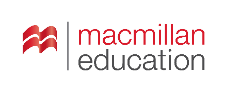 Patrick Howarth, Patricia Reilly, Daniel MorrisKryteria oceniania zostały sformułowane zgodnie z założeniami nowej podstawy programowej nauczania języka obcego nowożytnego w szkołach podstawowych. Stanowią propozycję systemu oceny uczniów w klasach pracujących z podręcznikiem ALL CLEAR. Nauczyciel może dostosować kryteria do potrzeb swoich klas oraz do obowiązującego Wewnątrzszkolnego Systemu Oceniania (WSO).W kryteriach oceniania nie zostały uwzględnione oceny: niedostateczna oraz celująca. Zakładamy, że uczeń otrzymuje ocenę niedostateczną, jeśli nie spełnia kryteriów na ocenę dopuszczającą, czyli nie opanował podstawowej wiedzy i umiejętności określonych w podstawie programowej (nie potrafi wykonać zadań o elementarnym stopniu trudności), a braki w wiadomościach i umiejętnościach uniemożliwiają dalszą naukę.Ocena celująca podlega osobnym kryteriom, często określanym przez Wewnątrzszkolny System Oceniania (WSO) i jest najczęściej oceną semestralną lub roczną, wystawianą na podstawie wytycznych MEN (Rozporządzenie Ministra Edukacji Narodowej z dnia 13 lipca 2007 r. zmieniające rozporządzenie w sprawie warunków i sposobu oceniania, klasyfikowania i promowania uczniów i słuchaczy oraz przeprowadzania sprawdzianów i egzaminów w szkołach publicznych).Szczegółowe kryteria oceny testów do podręcznika (progi procentowe): testów po rozdziale (Unit tests) oraz kartkówek (Shorttests)) powinny być zgodne z WSO.1 MY INTERESTS1 MY INTERESTS1 MY INTERESTS1 MY INTERESTS1 MY INTERESTS1 MY INTERESTS1 MY INTERESTSŚRODKI JĘZYKOWEŚRODKI JĘZYKOWESŁOWNICTWO OCENA BARDZO DOBRAUczeńOCENA DOBRAUczeńOCENA DOSTATECZNAUczeńOCENA DOPUSZCZAJĄCAUczeńŚRODKI JĘZYKOWEŚRODKI JĘZYKOWESŁOWNICTWO bardzodobrze znapodstawowe /bardziej zaawansowane słownictwo w zakresie tematów ŻYCIE PRYWATNE, CZŁOWIEK oraz poprawnie i swobodnie się nim posługujedobrze zna podstawowe / bardziej zaawansowane słownictwo w zakresie tematów ŻYCIE PRYWATNE, CZŁOWIEK orazna ogółpoprawnie się nim posługujeczęściowo zna podstawowe / bardziej zaawansowane słownictwo w zakresie tematów ŻYCIE PRYWATNE, CZŁOWIEK i posługuje się nim, często popełniając błędysłabo zna podstawowe słownictwo w zakresie tematów ŻYCIE PRYWATNE,CZŁOWIEK i z trudnością się nim, posługuje, popełniając liczne błędyŚRODKI JĘZYKOWEŚRODKI JĘZYKOWESŁOWNICTWO zwroty związane ze spędzaniem czasu wolnegoprzymiotniki określające cechy charakteru, zwroty służące do opisywania charakteru, przymiotniki określające emocjezwroty związane ze spędzaniem czasu wolnegoprzymiotniki określające cechy charakteru, zwroty służące do opisywania charakteru, przymiotniki określające emocjezwroty związane ze spędzaniem czasu wolnegoprzymiotniki określające cechy charakteru, zwroty służące do opisywania charakteru, przymiotniki określające emocjezwroty związane ze spędzaniem czasu wolnegoprzymiotniki określające cechy charakteru, zwroty służące do opisywania charakteru, przymiotniki określające emocjeŚRODKI JĘZYKOWEŚRODKI JĘZYKOWEGRAMATYKAbardzodobrze zna zasady  tworzenie poniższych struktur gramatycznych i potrafi poprawnie je stosować w praktycedobrze zna zasady tworzeniaponiższych struktur gramatycznych i na ogół poprawniepotrafi je stosować w praktyceczęściowo zna zasady tworzeniaponiższych struktur gramatycznych ipotrafi je stosować w praktyce, często popełniając błędyU słabo zna zasady tworzeniaponiższych struktur gramatycznych i z trudnością potrafi je stosować w praktyce, popełniając liczne błędyŚRODKI JĘZYKOWEŚRODKI JĘZYKOWEGRAMATYKAtworzenie i stosowanie czasów presentsimple i presentcontinuous, określenia czasu typowo stosowane w czasach teraźniejszychstosowanie konstrukcji czasownikowych: użycie bezokolicznika lub czasownika z końcówką -ing po niektórych czasownikachtworzenie i stosowanie czasów presentsimple i presentcontinuous, określenia czasu typowo stosowane w czasach teraźniejszychstosowanie konstrukcji czasownikowych: użycie bezokolicznika lub czasownika z końcówką -ing po niektórych czasownikachtworzenie i stosowanie czasów presentsimple i presentcontinuous, określenia czasu typowo stosowane w czasach teraźniejszychstosowanie konstrukcji czasownikowych: użycie bezokolicznika lub czasownika z końcówką -ing po niektórych czasownikachtworzenie i stosowanie czasów presentsimple i presentcontinuous, określenia czasu typowo stosowane w czasach teraźniejszychstosowanie konstrukcji czasownikowych: użycie bezokolicznika lub czasownika z końcówką -ing po niektórych czasownikachUMIEJĘTNOŚCIUMIEJĘTNOŚCISŁUCHANIErozumie niemal wszystkie kluczowe informacje zawarte w wysłuchanym tekście(określa główną myśl wypowiedzi, znajduje w tekście określone informacje, układa informacje w określonym porządku), i poprawnie:rozumie większość kluczowych informacji zawartych w wysłuchanym tekście(określa główną myśl wypowiedzi, znajduje w tekście określone informacje, układa informacje w określonym porządku),i na ogółpoprawnie lub popełniając nieliczne błędy:rozumie część kluczowych informacji zawartych w wysłuchanym tekście(określa główną myśl wypowiedzi, znajduje w tekście określone informacje, układa informacje w określonym porządku), iczęsto popełniając błędy:rozumie niektóre kluczowe informacje zawarte w wysłuchanym tekście(określa główną myśl wypowiedzi, znajduje w tekście określone informacje, układa informacje w określonym porządku), i z trudnością, popełniając liczne błędy:UMIEJĘTNOŚCIUMIEJĘTNOŚCISŁUCHANIEodpowiada na pytania dotyczące tekstuuzupełnia luki w podanych zdaniachodpowiada na pytania dotyczące tekstuuzupełnia luki w podanych zdaniachodpowiada na pytania dotyczące tekstuuzupełnia luki w podanych zdaniachodpowiada na pytania dotyczące tekstuuzupełnia luki w podanych zdaniachUMIEJĘTNOŚCIUMIEJĘTNOŚCICZYTANIErozumie niemal wszystkie kluczowe informacje zawarte w przeczytanym tekście (określa główną myśl tekstu, znajduje w tekście określone informacje) i poprawnie:rozumie większość kluczowych informacji zawartych w przeczytanym tekście (określa główną myśl tekstu, znajduje w tekście określone informacje)i na ogółpoprawnie lub popełniając nieliczne błędy:rozumie część kluczowych informacji zawartych w przeczytanym tekście (określa główną myśl tekstu, znajduje w tekście określone informacje)iczęsto popełniając błędy:rozumie niektóre kluczowe informacje zawarte w przeczytanym tekście (określa główną myśl tekstu, znajduje w tekście określone informacje), i z trudnością, popełniając liczne błędy:UMIEJĘTNOŚCIUMIEJĘTNOŚCICZYTANIEodpowiada na pytania dotyczące tekstuwskazuje zdania prawdziwe i fałszywedopasowuje informacje do tekstówodpowiada na pytania dotyczące tekstuwskazuje zdania prawdziwe i fałszywedopasowuje informacje do tekstówodpowiada na pytania dotyczące tekstuwskazuje zdania prawdziwe i fałszywedopasowuje informacje do tekstówodpowiada na pytania dotyczące tekstuwskazuje zdania prawdziwe i fałszywedopasowuje informacje do tekstówUMIEJĘTNOŚCIUMIEJĘTNOŚCIMÓWIENIEPoprawne stosując szeroki zasób słownictwa i struktur gramatycznych na podstawowym / bardziej zaawansowanym poziomie uczeń:z łatwością pyta i odpowiada na pytania dotyczące spędzania czasu wolnegoz łatwościąwypowiada sięna temat korzystania z internetuszczegółowo opisuje swoj charakter oraz charakter  innych osóbz łatwością odgrywakrótki dialog (uzgdanianie sposobu spędzania wolnego czasu) na podstawie podanych informacji, wykorzystując podane zwroty (proponowanie)z łatwością podaje kluczowe informacje o wybranych krajachz łatwością przekazuje w języku angielskim informacje zawarte w materiałach wizualnych lub audiowizualnychz łatwością przekazuje w języku angielskim informacje sformułowane w języku angielskimNa ogół poprawne stosując szeroki zakres słownictwa i struktur gramatycznych: na podstawowym/ bardziej zaawansowanym poziomie (lub popełniając nieliczne błędy niezakłócające komunikacji)uczeń: pyta i odpowiada na pytania dotyczące spędzania czasu wolnegowypowiada kilka zdań na temat korzystania z internetuopisuje swój charakter oraz charakter  innych osóbodgrywa krótki dialog (uzgdanianie sposobu spędzania wolnego czasu) na podstawie podanych informacji, wykorzystując podane zwroty (proponowanie)podaje kluczowe informacje o wybranych krajachprzekazuje w języku angielskim informacje zawarte w materiałach wizualnych lub audiowizualnychprzekazuje w języku angielskim informacje sformułowane w języku angielskimCzęsto popełniając błędy, w tym błędy zakłócające komunikacjęistosując zadowalający zakressłownictwa i struktur gramatycznych na podstawowym / bardziej zaawansowanym poziomie uczeń: pyta i prostymi zdaniamiodpowiada na pytania dotyczące spędzania czasu wolnegowypowiada kilka prostych zdań na temat korzystania z internetuprostymi zdaniamiopisuje swój charakter oraz charakter  innych osóbodgrywa krótki dialog (uzgdanianie sposobu spędzania wolnego czasu) na podstawie podanych informacji, wykorzystując niektóre podane zwroty (proponowanie)podajeniektórekluczowe informacje o wybranych krajachczęściowoprzekazuje w języku angielskim informacje zawarte w materiałach wizualnych lub audiowizualnychczęściowoprzekazuje w języku angielskim informacje sformułowane w języku angielskimPopełniając liczne błędy zakłócające komunikację i stosując ograniczony zakres słownictwa i struktur gramatycznych na podstawowym poziomie uczeń:pyta i odpowiada naniektóre pytania dotyczące spędzania czasu wolnegoz trudnością wypowiada kilka prostych zdańna temat korzystania z internetuz trudnością,prostymi zdaniami opisuje swój charakter oraz charakter  innych osóbz trudnościąodgrywa krótki dialog (uzgdanianie sposobu spędzania wolnego czasu) odnosząc się do niektórych podanych informacji, sporadycznie wykorzystując podane zwroty (proponowanie)z trudnością podajekluczowe informacje o wybranych krajachz trudnością przekazujew języku angielskim niektóreinformacje zawarte w materiałach wizualnych lub audiowizualnychz trudnościąprzekazujew języku angielskim niektóreinformacje sformułowane w języku angielskimUMIEJĘTNOŚCIUMIEJĘTNOŚCIPISANIEPoprawne stosując szeroki zasób słownictwa i struktur gramatycznych na podstawowym / bardziej zaawansowanym poziomie uczeń:pisze spójny i logiczny profil internetowy, uwzględniając podane informacje oraz wykorzystując podane spójniki (because, so, although), z łatwościąredagujekilka zdań na temat zwyczajów polskich nastolatkówz łatwością przekazuje w języku angielskim informacje sformułowane w języku angielskimNa ogół poprawne stosując szeroki zakres słownictwa i struktur gramatycznych: na podstawowym/ bardziej zaawansowanym poziomie (lub popełniając nieliczne błędy niezakłócające komunikacji)uczeń: pisze w większości spójny i logiczny profil internetowy, uwzględniając podane informacje oraz wykorzystując podane spójniki (because, so, although), redaguje kilka zdań na temat zwyczajów polskich nastolatkówprzekazuje w języku angielskim informacje sformułowane w języku angielskimCzęsto popełniając błędy, w tym błędy zakłócające komunikacjęistosując zadowalający zakressłownictwa i struktur gramatycznych na podstawowym / bardziej zaawansowanympoziomie uczeń: pisze miejscami niespójny i nielogiczny profil internetowy uwzględniając podane informacje oraz wykorzystując niektórepodane spójniki (because, so, although), redaguje kilka prostych zdań na temat zwyczajów polskich nastolatkówczęściowoprzekazuje w języku angielskim informacje sformułowane w języku angielskimPopełniając liczne błędy zakłócające komunikację i stosując ograniczony zakres słownictwa i struktur gramatycznych na podstawowym poziomie uczeńpisze w dużym stopniu niespójny i chaotyczny profil internetowyczęściowo uwzględniając podane informacje oraz sporadycznie wykorzystując podane spójniki (because, so, although),z trudnościąredaguje kilka prostych zdań na temat zwyczajów polskich nastolatkówz trudnościąprzekazuje w języku angielskim niektóreinformacje sformułowane w języku angielskimUMIEJĘTNOŚCIUMIEJĘTNOŚCIŚWIADOMOŚĆ KULTUROWAposiada szeroką wiedzę o krajach, społeczeństwach i kulturach, które posługują się językiem obcym oraz o kraju ojczystym (różnice i podobieństwa między kulturami)posiada rozwiniętąświadomość związku między kulturą własną a obcą (cechy Polaków)posiada dość szeroką wiedzę o krajach, społeczeństwach i kulturach, które posługują się językiem obcym oraz o kraju ojczystym (różnice i podobieństwa między kulturami)posiada dość rozwiniętą świadomość związku między kulturą własną a obcą (cechy Polaków)posiada podstawową wiedzę o krajach, społeczeństwach i kulturach, które posługują się językiem obcym oraz o kraju ojczystym (różnice i podobieństwa między kulturami)posiada podstawową świadomość związku między kulturą własną a obcą (cechy Polaków)posiada ograniczoną wiedzę o krajach, społeczeństwach i kulturach, które posługują się językiem obcym oraz o kraju ojczystym (różnice i podobieństwa między kulturami)posiada ograniczoną świadomość związku między kulturą własną a obcą (cechy Polaków)UMIEJĘTNOŚCIUMIEJĘTNOŚCIROZWIJANIE SAMODZIELNOŚCIzdecydowanie wnosi pozytywny wkładw pracę grupy posiada rozwiniętą świadomość językowąz łatwością stosuje strategie komunikacyjne: domyślanie się znaczenia wyrazów z kontekstuczęsto wnosi pozytywny wkładw pracę grupy posiada świadomość językowąstosuje strategie komunikacyjne: domyślanie się znaczenia wyrazów z kontekstuwnosi pewien wkładw pracę grupy posiada ograniczoną świadomość językowączasami stosuje strategie komunikacyjne: domyślanie się znaczenia wyrazów z kontekstubardzo rzadko wnosi wkład w pracę grupyposiada bardzo ograniczoną świadomość językowąbardzo rzadkostosuje strategie komunikacyjne: domyślanie się znaczenia wyrazów z kontekstu2 CONNECTED2 CONNECTED2 CONNECTED2 CONNECTED2 CONNECTED2 CONNECTED2 CONNECTEDŚRODKI JĘZYKOWESŁOWNICTWOSŁOWNICTWOOCENA BARDZO DOBRAUczeńOCENA DOBRAUczeńOCENA DOSTATECZNAUczeńOCENA DOPUSZCZAJĄCAUczeńŚRODKI JĘZYKOWESŁOWNICTWOSŁOWNICTWObardzodobrze zna podstawowe /bardziej zaawansowane słownictwo w zakresie tematów NAUKA I TECHNIKA,PRACA oraz poprawnie i swobodnie się nim posługujedobrze zna podstawowe / bardziej zaawansowane słownictwo w zakresie tematów NAUKA I TECHNIKA, PRACAi na ogółpoprawnie się nim posługuje:częściowozna podstawowe /bardziej zaawansowane słownictwo w zakresie tematów NAUKA I TECHNIKA,PRACAi posługuje się nim, często popełniając błędysłabo zna podstawowe słownictwo w zakresie tematów NAUKA I TECHNIKA, PRACAiz trudnością się nim, posługuje, popełniając liczne błędyŚRODKI JĘZYKOWESŁOWNICTWOSŁOWNICTWOzwroty związane z korzystaniem z TIK oraz urządzeń technicznychnazwy zawodówzwroty związane z korzystaniem z TIK oraz urządzeń technicznychnazwy zawodówzwroty związane z korzystaniem z TIK oraz urządzeń technicznychnazwy zawodówzwroty związane z korzystaniem z TIK oraz urządzeń technicznychnazwy zawodówŚRODKI JĘZYKOWEGRAMATYKAGRAMATYKAbardzodobrze zna zasady tworzenie poniższych struktur gramatycznych i potrafi poprawnie je stosować w praktycedobrze zna zasady tworzeniaponiższych struktur gramatycznych i na ogół poprawniepotrafi je stosować w praktyceczęściowo zna zasady tworzeniaponiższych struktur gramatycznych ipotrafi je stosować w praktyce, często popełniając błędysłabo zna zasady tworzeniaponiższych struktur gramatycznych i z trudnością potrafi je stosować w praktyce, popełniając liczne błędyŚRODKI JĘZYKOWEGRAMATYKAGRAMATYKAtworzenie i stosowanie czasów past simple i past continuous, formy czasu przeszłego czasowników regularnych oraz formy przeszłe wybranych czasowników nieregularnychtworzenie i stosowanie czasów past simple i past continuous, formy czasu przeszłego czasowników regularnych oraz formy przeszłe wybranych czasowników nieregularnychtworzenie i stosowanie czasów past simple i past continuous, formy czasu przeszłego czasowników regularnych oraz formy przeszłe wybranych czasowników nieregularnychtworzenie i stosowanie czasów past simple i past continuous, formy czasu przeszłego czasowników regularnych oraz formy przeszłe wybranych czasowników nieregularnychUMIEJĘTNOŚCISŁUCHANIESŁUCHANIErozumie niemal wszystkie kluczowe informacje zawarte w wysłuchanym tekście(określa główną myśl wypowiedzi, znajduje w tekście określone informacje) i poprawnie:rozumie większość kluczowych informacji zawartych w wysłuchanym tekście(określa główną myśl wypowiedzi, znajduje w tekście określone informacje)i na ogółpoprawnie lub popełniając nieliczne błędy:rozumie część kluczowych informacji zawartych w wysłuchanym tekście(określa główną myśl wypowiedzi, znajduje w tekście określone informacje) iczęsto popełniając błędy:rozumie niektóre kluczowe informacje zawarte w wysłuchanym tekście(określa główną myśl wypowiedzi, znajduje w tekście określone informacje)i z trudnością, popełniając liczne błędy:UMIEJĘTNOŚCISŁUCHANIESŁUCHANIEodpowiada ba pytania dotyczące tekstuwskazuje prawidłową odpowiedźodpowiada ba pytania dotyczące tekstuwskazuje prawidłową odpowiedźodpowiada ba pytania dotyczące tekstuwskazuje prawidłową odpowiedźodpowiada ba pytania dotyczące tekstuwskazuje prawidłową odpowiedźUMIEJĘTNOŚCICZYTANIECZYTANIErozumie niemal wszystkie kluczowe informacje zawarte w przeczytanym tekście (znajduje w tekście określone informacje, rozpoznaje związki między poszczególnymi częściami tekstu, rozróżnia formalny i nieformalny styl tekstu) i poprawnie rozumie większość kluczowych informacji zawartych w przeczytanym tekście (znajduje w tekście określone informacje, rozpoznaje związki między poszczególnymi częściami tekstu, rozróżnia formalny i nieformalny styl tekstu)i na ogółpoprawnie lub popełniając nieliczne błędy:rozumie część kluczowych informacji zawartych w przeczytanym tekście (znajduje w tekście określone informacje, rozpoznaje związki między poszczególnymi częściami tekstu, rozróżnia formalny i nieformalny styl tekstu)iczęsto popełniając błędy:rozumie niektóre kluczowe informacje zawarte w przeczytanym tekście (znajduje w tekście określone informacje, rozpoznaje związki między poszczególnymi częściami tekstu, rozróżnia formalny i nieformalny styl tekstu),i z trudnością, popełniając liczne błędy:UMIEJĘTNOŚCICZYTANIECZYTANIEodpowiada na pytania dotyczące tekstudopasowuje zdania do luk w tekścieodpowiada na pytania dotyczące tekstudopasowuje zdania do luk w tekścieodpowiada na pytania dotyczące tekstudopasowuje zdania do luk w tekścieodpowiada na pytania dotyczące tekstudopasowuje zdania do luk w tekścieUMIEJĘTNOŚCIMÓWIENIEMÓWIENIEPoprawne stosującszeroki zasóbsłownictwa i struktur gramatycznych na podstawowym / bardziej zaawansowanym poziomie uczeń:z łatwością pyta i odpowiada na pytania dotyczące stosowania TIz łatwością pyta i odpowiada na pytania dotycząceostatniego weekenduz łatwością pyta i odpowiada na pytania dotycząceczynności wykonywanych w przeszłościz łatwością odgrywa krótki dialog (kupowanie sprzętu elektronicznego) na podstawie podanych informacji, wykorzystując podane zwroty (wyrażanie próśb, składanie propozycji)z łatwościąwypowiada sięna temat polskich wynalazców i wynalazkówz łatwością podaje kluczowe informacje o wybranych krajachz łatwością przekazuje w języku angielskim informacje zawarte w materiałach wizualnych lub audiowizualnychz łatwością przekazuje w języku angielskim informacje sformułowane w języku angielskimNa ogół poprawne stosując szeroki zakres słownictwa i struktur gramatycznych: na podstawowym/ bardziej zaawansowanym poziomie (lub popełniając nieliczne błędy niezakłócające komunikacji)uczeń: pyta i odpowiada na pytania dotyczące stosowania TIpyta i odpowiada na pytania dotyczące ostatniego weekendupyta i odpowiada na pytania dotyczące czynności wykonywanych w przeszłościodgrywa krótki dialog (kupowanie sprzętu elektronicznego) na podstawie podanych informacji, wykorzystując podane zwroty (wyrażanie próśb, składanie propozycji)wypowiada kilka zdań na temat polskich wynalazców i wynalazkówprzekazuje w języku angielskim informacje zawarte w materiałach wizualnych lub audiowizualnychprzekazuje w języku angielskim informacje sformułowane w języku angielskimCzęsto popełniając błędy, w tym błędy zakłócające komunikacjęistosując zadowalający zakressłownictwa i struktur gramatycznych napodstawowym / bardziej zaawansowanym poziomie uczeń: pyta i prostymi zdaniamiodpowiada na pytania dotyczące stosowania TIpyta i prostymi zdaniamiodpowiada na pytania dotyczące ostatniego weekendupyta i prostymi zdaniamiodpowiada na pytania dotyczące czynności wykonywanych w przeszłościodgrywa krótki dialog (kupowanie sprzętu elektronicznego) na podstawie podanych informacji, wykorzystując niektóre podane zwroty (wyrażanie próśb, składanie propozycji)wypowiada kilka prostych zdań na temat polskich wynalazców i wynalazkówczęściowoprzekazuje w języku angielskim informacje zawarte w materiałach wizualnych lub audiowizualnychczęściowoprzekazuje w języku angielskim informacje sformułowane w języku angielskimPopełniając liczne błędy zakłócające komunikację i stosując ograniczony zakres słownictwa i struktur gramatycznych na podstawowym poziomie uczeń:pyta i prostymi zdaniamiodpowiada naniektóre pytania dotyczące stosowania TIpyta i prostymi zdaniamiodpowiada naniektóre pytania dotyczące ostatniego weekendupyta i prostymi zdaniamiodpowiada naniektóre pytania dotyczące czynności wykonywanych w przeszłościz trudnościąodgrywa krótki dialog (kupowanie sprzętu elektronicznego) odnosząc się do niektórych podanych informacji, sporadycznie wykorzystując podane zwroty (wyrażanie próśb, składanie propozycji)z trudnością wypowiadakilka prostych zdańna temat polskich wynalazców i wynalazkówz trudnościąprzekazujew języku angielskim niektóreinformacje zawarte w materiałach wizualnych lub audiowizualnychz trudnościąprzekazujew języku angielskim niektóreinformacje sformułowane w języku angielskimUMIEJĘTNOŚCIPISANIEPISANIEPoprawne stosując szeroki zasób słownictwa i struktur gramatycznych na podstawowym / bardziej zaawansowanym poziomie uczeń:pisze spójny i logicznylist z podziękowaniem, w którym stosuje czasy przeszłe, uwzględniając podane kwestie, a także wykorzystując podane zwroty (składanie podziękowań)z łatwością redaguje kilka zdań na temat czynności wykonywanych w przeszłościz łatwością opisuje nowy wynalazekz łatwością przekazuje w języku angielskim informacje sformułowane w języku angielskimNa ogół poprawne stosując szeroki zakres słownictwa i struktur gramatycznych:na podstawowym/ bardziej zaawansowanym poziomie (lub popełniając nieliczne błędy niezakłócające komunikacji)uczeń: pisze w większości spójny i logicznylist z podziękowaniem, w którym stosuje czasy przeszłe, uwzględniając podane kwestie, a także wykorzystując podane zwroty (składanie podziękowań)redaguje kilka zdań na temat czynności wykonywanych w przeszłościopisuje nowy wynalazekprzekazuje w języku angielskim informacje sformułowane w języku angielskimCzęsto popełniając błędy, w tym błędy zakłócające komunikacjęistosując zadowalający zakressłownictwa i struktur gramatycznych na podstawowym / bardziej zaawansowanym poziomie uczeń: pisze miejscami niespójny i nielogicznylist z podziękowaniem, w którym stosuje czasy przeszłe, uwzględniając podane kwestie, a takżewykorzystując niektórepodane zwroty (składanie podziękowań)redaguje kilka prostych zdań na temat czynności wykonywanych w przeszłościprostymi zdaniamiopisuje nowy wynalazekczęściowoprzekazuje w języku angielskim informacje sformułowane w języku angielskimPopełniając liczne błędy zakłócające komunikację i stosując ograniczony zakres słownictwa i struktur gramatycznych na podstawowym poziomie uczeńpisze w dużym stopniu niespójny i chaotyczny list z podziękowaniem, w którym stosuje czasy przeszłe, uwzględniając podane kwestie, a takżesporadycznie wykorzystując podane zwroty (składanie podziękowań)z trudnościąredaguje kilka prostych zdań na temat czynności wykonywanych w przeszłościz trudnościąopisuje nowy wynalazekz trudnościąprzekazuje w języku angielskim niektóreinformacje sformułowane w języku angielskimUMIEJĘTNOŚCIŚWIADOMOŚĆ KULTUROWAŚWIADOMOŚĆ KULTUROWAposiada szeroką wiedzę o krajach, społeczeństwach i kulturach, które posługują się językiem obcym oraz o kraju ojczystym (brytyjski wynalazca i jego wynalazek)posiada rozwiniętą świadomość związku między kulturą własną a obcą (polscy wynalazcy)posiada dość szerokąwiedzę o krajach, społeczeństwach i kulturach, które posługują się językiem obcym oraz o kraju ojczystym (brytyjski wynalazca i jego wynalazek)posiada dość rozwiniętą świadomość związku między kulturą własną a obcą (polscy wynalazcy)posiada podstawowąwiedzę o krajach, społeczeństwach i kulturach, które posługują się językiem obcym oraz o kraju ojczystym (brytyjski wynalazca i jego wynalazek)posiada podstawową świadomość związku między kulturą własną a obcą (polscy wynalazcy)posiada ograniczonąwiedzę o krajach, społeczeństwach i kulturach, które posługują się językiem obcym oraz o kraju ojczystym (brytyjski wynalazca i jego wynalazek)posiada ograniczoną świadomość związku między kulturą własną a obcą (polscy wynalazcy)UMIEJĘTNOŚCIROZWIJANIE SAMODZIELNOŚCIROZWIJANIE SAMODZIELNOŚCIzdecydowanie wnosi pozytywny wkładw pracę grupy posiada rozwiniętą świadomość językowąz łatwością stosuje strategie komunikacyjne: domyślanie się znaczenia wyrazów z kontekstuz łatwością rozumie teksty zawierającego nieznane słowa i zwrotyczęsto wnosi pozytywny wkładw pracę grupy posiada świadomość językowąstosuje strategie komunikacyjne: domyślanie się znaczenia wyrazów z konteksturozumie teksty zawierającego nieznane słowa i zwrotywnosi pewien wkładw pracę grupy posiada ograniczoną świadomość językowączasami stosuje strategie komunikacyjne: domyślanie się znaczenia wyrazów z kontekstuw podstawowym stopniu rozumie teksty zawierającego nieznane słowa i zwrotybardzo rzadko wnosi wkład w pracę grupyposiada bardzo ograniczoną świadomość językowąbardzo rzadkostosuje strategie komunikacyjne: domyślanie się znaczenia wyrazów z kontekstuz trudnością, w podstawowym stopniurozumie teksty zawierającego nieznane słowa i zwroty                 3 INCREDIBLE STORIES                 3 INCREDIBLE STORIES                 3 INCREDIBLE STORIES                 3 INCREDIBLE STORIES                 3 INCREDIBLE STORIES                 3 INCREDIBLE STORIES                 3 INCREDIBLE STORIESŚRDOKI JĘZYKOWSŁOWNICTWOSŁOWNICTWOOCENA BARDZO DOBRAUczeńOCENA DOBRAUczeńOCENA DOSTATECZNEUczeńOCENA DOPUSZCZAJĄCAUczeńŚRDOKI JĘZYKOWSŁOWNICTWOSŁOWNICTWObardzodobrze znapodstawowe /bardziej zaawansowane słownictwo w zakresie tematów PODRÓŻOWANIE I TURYSTYKA, CZŁOWIEKorazpoprawnie i swobodnie się nim posługujedobrze zna podstawowe / bardziej zaawansowane słownictwo w zakresie tematów PODRÓŻOWANIE I TURYSTYKA, CZŁOWIEKorazna ogółpoprawnie się nim posługujeczęściowoznapodstawowe /bardziej zaawansowane słownictwo w zakresie tematów PODRÓŻOWANIE I TURYSTYKA,CZŁOWIEK i posługuje się nim, często popełniając błędysłabozna podstawowe / bardziej zaawansowane słownictwo w zakresie tematów PODRÓŻOWANIE I TURYSTYKA, CZŁOWIEKi z trudnością się nim, posługuje, popełniając liczne błędyŚRDOKI JĘZYKOWSŁOWNICTWOSŁOWNICTWOprzyimki określające kierunek ruchuprzymiotniki określające cechy charakteru i uczuciaprzyimki określające kierunek ruchuprzymiotniki określające cechy charakteru i uczuciaprzyimki określające kierunek ruchuprzymiotniki określające cechy charakteru i uczuciaprzyimki określające kierunek ruchuprzymiotniki określające cechy charakteru i uczuciaŚRDOKI JĘZYKOWGRAMATYKAGRAMATYKAbardzodobrze zna zasady  tworzenie poniższych struktur gramatycznych i potrafi poprawnie je stosować w praktycedobrze zna zasady tworzeniaponiższych struktur gramatycznych i na ogół poprawniepotrafi je stosować w praktyceczęściowo zna zasady tworzeniaponiższych struktur gramatycznych ipotrafi je stosować w praktyce, często popełniając błędysłabo zna zasady tworzeniaponiższych struktur gramatycznych i z trudnością potrafi je stosować w praktyce, popełniając liczne błędyŚRDOKI JĘZYKOWGRAMATYKAGRAMATYKAtworzenie i różnice w stosowaniu czasów past simple i past continuous, spójniki while i whenstosowanie i różnice pomiędzy czasami presentsimple, presentcontinuous, past simple i past continuoustworzenie i różnice w stosowaniu czasów past simple i past continuous, spójniki while i whenstosowanie i różnice pomiędzy czasami presentsimple, presentcontinuous, past simple i past continuoustworzenie i różnice w stosowaniu czasów past simple i past continuous, spójniki while i whenstosowanie i różnice pomiędzy czasami presentsimple, presentcontinuous, past simple i past continuoustworzenie i różnice w stosowaniu czasów past simple i past continuous, spójniki while i whenstosowanie i różnice pomiędzy czasami presentsimple, presentcontinuous, past simple i past continuousUMIEJĘTNOŚCISŁUCHANIESŁUCHANIErozumie niemal wszystkie kluczowe informacje zawarte w wysłuchanym tekście(określa główną myśl wypowiedzi, znajduje w tekście określone informacje) i poprawnierozumie większość kluczowych informacji zawartych w wysłuchanym tekście(określa główną myśl wypowiedzi, znajduje w tekście określone informacje),i na ogółpoprawnie lub popełniając nieliczne błędyrozumie część kluczowych informacji zawartych w wysłuchanym tekście(określa główną myśl wypowiedzi, znajduje w tekście określone informacje), iczęsto popełniając błędyrozumie niektóre kluczowe informacje zawarte w wysłuchanym tekście(określa główną myśl wypowiedzi, znajduje w tekście określone informacje), i z trudnością, popełniając liczne błędyUMIEJĘTNOŚCISŁUCHANIESŁUCHANIEodpowiada na pytania dotyczące tekstuwskazuje prawidłową odpowiedźodpowiada na pytania dotyczące tekstuwskazuje prawidłową odpowiedźodpowiada na pytania dotyczące tekstuwskazuje prawidłową odpowiedźodpowiada na pytania dotyczące tekstuwskazuje prawidłową odpowiedźUMIEJĘTNOŚCICZYTANIECZYTANIErozumie niemal wszystkie kluczowe informacje zawarte w przeczytanym tekście (znajduje w tekście określone informacje, określa główną myśl tekstu, układa informacje w określonym porządku, rozpoznaje związki między poszczególnymi częściami tekstu) ipoprawnie:rozumie większość kluczowych informacji zawartych w przeczytanym tekście (znajduje w tekście określone informacje, określa główną myśl tekstu, układa informacje w określonym porządku, rozpoznaje związki między poszczególnymi częściami tekstu)i na ogółpoprawnie lub popełniając nieliczne błędy:rozumie część kluczowych informacji zawartych w przeczytanym tekście (znajduje w tekście określone informacje, określa główną myśl tekstu, układa informacje w określonym porządku, rozpoznaje związki między poszczególnymi częściami tekstu)iczęsto popełniając błędy:rozumie niektóre kluczowe informacje zawarte w przeczytanym tekście (znajduje w tekście określone informacje, określa główną myśl tekstu, układa informacje w określonym porządku, rozpoznaje związki między poszczególnymi częściami tekstu),i z trudnością, popełniając liczne błędy:UMIEJĘTNOŚCICZYTANIECZYTANIEodpowiada na pytania dotyczące tekstuwskazuje zdania prawdziwe i fałszywedopasowuje zdania do luk w tekścieuzupełnia luki w zdaniachukłada informacje w kolejności chronologicznejodpowiada na pytania dotyczące tekstuwskazuje zdania prawdziwe i fałszywedopasowuje zdania do luk w tekścieuzupełnia luki w zdaniachukłada informacje w kolejności chronologicznejodpowiada na pytania dotyczące tekstuwskazuje zdania prawdziwe i fałszywedopasowuje zdania do luk w tekścieuzupełnia luki w zdaniachukłada informacje w kolejności chronologicznejodpowiada na pytania dotyczące tekstuwskazuje zdania prawdziwe i fałszywedopasowuje zdania do luk w tekścieuzupełnia luki w zdaniachukłada informacje w kolejności chronologicznejUMIEJĘTNOŚCIMÓWIENIE MÓWIENIE Poprawne stosującszeroki zasóbsłownictwa i struktur gramatycznych na podstawowym / bardziej zaawansowanym poziomie uczeń:z łatwością pyta i odpowiada na pytania dotyczące przesądówz łatwością pyta i odpowiada na pytania dotycząceczynności wykonywanych w przeszłościz łatwością odgrywakrótki dialog (opowiada anegdotę) na podstawie podanych informacji, wykorzystując podane zwroty (opowiadanie historyjek)z łatwościąwypowiada się na temat ciekawej książkiz łatwością przekazuje w języku angielskim informacje zawarte w materiałach wizualnych lub audiowizualnychz łatwością przekazuje w języku angielskim informacje sformułowane w języku angielskimNa ogół poprawne stosując szeroki zakres słownictwa i struktur gramatycznych:na podstawowym/ bardziej zaawansowanym poziomie (lub popełniając nieliczne błędy niezakłócające komunikacji)uczeń: pyta i odpowiada na pytania dotyczące przesądówpyta i odpowiada na pytania dotyczące czynności wykonywanych w przeszłościodgrywa krótki dialog (opowiada anegdotę) na podstawie podanych informacji, wykorzystując podane zwroty (opowiadanie historyjek)wypowiada kilka zdań na temat ciekawej książkiprzekazuje w języku angielskim informacje zawarte w materiałach wizualnych lub audiowizualnychprzekazuje w języku angielskim informacje sformułowane w języku angielskimCzęsto popełniając błędy, w tym błędy zakłócające komunikacjęistosując zadowalający zakressłownictwa i struktur gramatycznych napodstawowym / bardziej zaawansowanym poziomie uczeń: pyta i prostymi zdaniamiodpowiada na pytania dotyczące przesądówpyta i prostymi zdaniamiodpowiada na pytania dotyczące czynności wykonywanych w przeszłościodgrywa krótki dialog (opowiada anegdotę) na podstawie podanych informacji, wykorzystując niektóre podane zwroty (opowiadanie historyjek)wypowiada kilka prostych zdań na temat ciekawej książkiczęściowoprzekazuje w języku angielskim informacje zawarte w materiałach wizualnych lub audiowizualnychczęściowoprzekazuje w języku angielskim informacje sformułowane w języku angielskimPopełniając liczne błędy zakłócające komunikację i stosując ograniczony zakres słownictwa i struktur gramatycznych na podstawowym poziomie uczeń:pyta i prostymi zdaniamiodpowiada naniektóre pytania dotyczące przesądówpyta i prostymi zdaniamiodpowiada naniektóre pytania dotyczące czynności wykonywanych w przeszłościz trudnością odgrywa krótki dialog (opowiada anegdotę) odnosząc się do niektórych podanych informacji, sporadycznie wykorzystując podane zwroty (opowiadanie historyjek)z trudnością wypowiada kilka prostych zdańna temat ciekawej książkiz trudnościąprzekazujew języku angielskim niektóreinformacje zawarte w materiałach wizualnych lub audiowizualnychz trudnościąprzekazuje w języku angielskim niektóreinformacje sformułowane w języku angielskimUMIEJĘTNOŚCIPISANIEPISANIEPoprawne stosując szeroki zasób słownictwa i struktur gramatycznych napodstawowym / bardziej zaawansowanym poziomie uczeń:pisze spójną i logicznąrelację z wypadku, w której stosuje czasy przeszłe, uwzględniając podane kwestie,wykorzystującpodane określenia czasu (suddenly, meanwhile, then)z łatwością redaguje kilka zdań na temat czynności wykonywanych w przeszłościz łatwością przekazuje w języku angielskim informacje sformułowane w języku angielskimNa ogół poprawne stosując szeroki zakres słownictwa i struktur gramatycznych:na podstawowym/ bardziej zaawansowanym poziomie (lub popełniając nieliczne błędy niezakłócające komunikacji)uczeń: pisze w większości spójną i logicznąrelację z wypadku, w której stosuje czasy przeszłe, uwzględniając podane kwestie, wykorzystującpodane określenia czasu (suddenly, meanwhile, then)redaguje kilka zdań na temat czynności wykonywanych w przeszłościprzekazuje w języku angielskim informacje sformułowane w języku angielskimCzęsto popełniając błędy, w tym błędy zakłócające komunikacjęistosując zadowalający zakressłownictwa i struktur gramatycznych na podstawowym / bardziej zaawansowanym poziomie uczeń: pisze miejscami niespójną i nielogicznąrelację z wypadku, w której stosuje czasy przeszłe, uwzględniając podane kwestie,wykorzystującniektóre podane określenia czasu (suddenly, meanwhile, then)redaguje kilka prostych zdań na temat czynności wykonywanych w przeszłościczęściowoprzekazuje w języku angielskim informacje sformułowane w języku angielskimPopełniając liczne błędy zakłócające komunikację i stosując ograniczony zakres słownictwa i struktur gramatycznych na podstawowym poziomie uczeńpisze w dużym stopniu niespójną i chaotycznąrelację z wypadku, w której stosuje czasy przeszłe, uwzględniając podane kwestie, isporadycznie wykorzystującpodane określenia czasu (suddenly, meanwhile, then)z trudnościąredaguje kilka prostych zdań na temat czynności wykonywanych w przeszłościw podstawowym stopniuprzekazuje w języku angielskim niektóreinformacje sformułowane w języku angielskimUMIEJĘTNOŚCIŚWIADOMOŚĆ KULTUROWAŚWIADOMOŚĆ KULTUROWAposiada szeroką wiedzę o krajach, społeczeństwach i kulturach, które posługują się językiem obcym oraz o kraju ojczystym (literatura)posiada rozwiniętą świadomość związku między kulturą własną a obcą posiada dość szerokąwiedzę o krajach, społeczeństwach i kulturach, które posługują się językiem obcym oraz o kraju ojczystym (literatura)posiada dość rozwiniętą świadomość związku między kulturą własną a obcą posiada podstawowąwiedzę o krajach, społeczeństwach i kulturach, które posługują się językiem obcym oraz o kraju ojczystym (literatura)posiada podstawową świadomość związku między kulturą własną a obcą posiada ograniczonąwiedzę o krajach, społeczeństwach i kulturach, które posługują się językiem obcym oraz o kraju ojczystym (literatura)posiada ograniczoną świadomość związku między kulturą własną a obcą UMIEJĘTNOŚCIROZWIJANIE SAMODZIELNOŚCIROZWIJANIE SAMODZIELNOŚCIzdecydowanie wnosi pozytywny wkładw pracę grupy posiada rozwiniętą świadomość językowąz łatwością stosuje strategie komunikacyjne: domyślanie się znaczenia wyrazów z kontekstuz łatwością rozumie teksty zawierającego nieznane słowa i zwrotyczęsto wnosi pozytywny wkładposiada świadomość językowąstosuje strategie komunikacyjne: domyślanie się znaczenia wyrazów z konteksturozumie teksty zawierającego nieznane słowa i zwrotywnosi pewien wkładw pracę grupy posiada ograniczoną świadomość językowąniekiedy stosuje strategie komunikacyjne: domyślanie się znaczenia wyrazów z kontekstuw podstawowym stopniu rozumie teksty zawierającego nieznane słowa i zwrotybardzo rzadko wnosi wkład w pracę grupyposiada bardzo ograniczoną świadomość językowąbardzo rzadkostosuje strategie komunikacyjne: domyślanie się znaczenia wyrazów z kontekstuz trudnością, w podstawowym stopniurozumie teksty zawierającego nieznane słowa i zwroty4 A WONDERFUL WORLD4 A WONDERFUL WORLD4 A WONDERFUL WORLD4 A WONDERFUL WORLD4 A WONDERFUL WORLD4 A WONDERFUL WORLD4 A WONDERFUL WORLDŚRODKI JĘZYKOWESŁOWNICTWOSŁOWNICTWOOCENA BARDZO DOBRAUczeńOCENA DOBRAUczeńOCENA DOSTATECZNEUczeńOCENA DOPUSZCZAJĄCAUczeńŚRODKI JĘZYKOWESŁOWNICTWOSŁOWNICTWObardzodobrze zna podstawowe /bardziej zaawansowane słownictwo w zakresie tematuPODRÓŻOWANIE I TURYSTYKA i poprawnie i swobodnie się nim posługujedobrze zna podstawowe / bardziej zaawansowane słownictwo w zakresie tematuPODRÓŻOWANIE I TURYSTYKAi na ogółpoprawnie się nim posługujeczęściowoznapodstawowe /bardziej zaawansowane słownictwo w zakresie tematuPODRÓŻOWANIE I TURYSTYKA i posługuje się nim, często popełniając błędysłabozna podstawowe / bardziej zaawansowane słownictwo w zakresie tematuPODRÓŻOWANIE I TURYSTYKAiz trudnością się nim, posługuje, popełniając liczne błędyŚRODKI JĘZYKOWESŁOWNICTWOSŁOWNICTWOnazwy miejsc oraz zwroty związane ze zwiedzaniemprzysłówki, wyrażenia modyfikujące really, very, quitenazwy miejsc oraz zwroty związane ze zwiedzaniemprzysłówki, wyrażenia modyfikujące really, very, quitenazwy miejsc oraz zwroty związane ze zwiedzaniemprzysłówki, wyrażenia modyfikujące really, very, quitenazwy miejsc oraz zwroty związane ze zwiedzaniemprzysłówki, wyrażenia modyfikujące really, very, quiteŚRODKI JĘZYKOWEGRAMATYKAGRAMATYKAbardzodobrze zna zasady tworzenie poniższych struktur gramatycznych i potrafi poprawnie je stosować  w praktycedobrze zna zasady tworzeniaponiższych struktur gramatycznych i na ogół poprawniepotrafi je stosować w praktyceczęściowo zna zasady tworzeniaponiższych struktur gramatycznych ipotrafi je stosować w praktyce, często popełniając błędysłabo zna zasady tworzeniaponiższych struktur gramatycznych i z trudnością potrafi je stosować w praktyce, popełniając liczne błędyŚRODKI JĘZYKOWEGRAMATYKAGRAMATYKAtworzenie i stosowanie stopnia wyższego i najwyższego przymiotnikówtworzenie i stosowanie konstrukcji opisujących z than oraz (not) as … asokreślenia too, enough, not enoughtworzenie i stosowanie stopnia wyższego i najwyższego przymiotnikówtworzenie i stosowanie konstrukcji opisujących z than oraz (not) as … asokreślenia too, enough, not enoughtworzenie i stosowanie stopnia wyższego i najwyższego przymiotnikówtworzenie i stosowanie konstrukcji opisujących z than oraz (not) as … asokreślenia too, enough, not enoughtworzenie i stosowanie stopnia wyższego i najwyższego przymiotnikówtworzenie i stosowanie konstrukcji opisujących z than oraz (not) as … asokreślenia too, enough, not enoughUMIEJĘTNOŚCISŁUCHANIESŁUCHANIEUczeń rozumie niemal wszystkie kluczowe informacje zawarte w wysłuchanym tekście(określa główną myśl wypowiedzi, określa kontekst wypowiedzi oraz znajduje w tekście określone informacje) i poprawnie:Uczeń rozumie większość kluczowych informacji zawartych w wysłuchanym tekście(określa główną myśl wypowiedzi, określa kontekst wypowiedzi oraz znajduje w tekście określone informacje),i na ogółpoprawnie lub popełniając nieliczne błędy:Uczeń rozumie część kluczowych informacji zawartych w wysłuchanym tekście(określa główną myśl wypowiedzi, określa kontekst wypowiedzi oraz znajduje w tekście określone informacje), iczęsto popełniając błędy:Uczeń rozumie niektóre kluczowe informacje zawarte w wysłuchanym tekście(określa główną myśl wypowiedzi, określa kontekst wypowiedzi oraz znajduje w tekście określone informacje), i z trudnością, popełniając liczne błędy:UMIEJĘTNOŚCISŁUCHANIESŁUCHANIEodpowiada na pytania dotyczące tekstuwskazuje prawidłową odpowiedźodpowiada na pytania dotyczące tekstuwskazuje prawidłową odpowiedźodpowiada na pytania dotyczące tekstuwskazuje prawidłową odpowiedźodpowiada na pytania dotyczące tekstuwskazuje prawidłową odpowiedźUMIEJĘTNOŚCICZYTANIECZYTANIErozumie niemal wszystkie kluczowe informacje zawarte w przeczytanym tekście (określa główną myśl tekstu, określa kontekst wypowiedzi, określa intencje autora tekstu, znajduje w tekście określone informacje, układa informacje w określonym porządku) i poprawnie:rozumie większość kluczowych informacji zawartych w przeczytanym tekście (określa główną myśl tekstu, określa kontekst wypowiedzi, określa intencje autora tekstu, znajduje w tekście określone informacje, układa informacje w określonym porządku)i na ogółpoprawnie lub popełniając nieliczne błędy:rozumie część kluczowych informacji zawartych w przeczytanym tekście (określa główną myśl tekstu, określa kontekst wypowiedzi, określa intencje autora tekstu, znajduje w tekście określone informacje, układa informacje w określonym porządku)iczęsto popełniając błędy:rozumie niektóre kluczowe informacje zawarte w przeczytanym tekście (określa główną myśl tekstu, określa kontekst wypowiedzi, określa intencje autora tekstu, znajduje w tekście określone informacje, układa informacje w określonym porządku),i z trudnością, popełniając liczne błędy:UMIEJĘTNOŚCICZYTANIECZYTANIEwskazuje prawidłową odpowiedź spośród podanych możliwościdopasowuje informacje do tekstówodpowiada na pytania dotyczące tekstuwskazuje prawidłową odpowiedź spośród podanych możliwościdopasowuje informacje do tekstówodpowiada na pytania dotyczące tekstuwskazuje prawidłową odpowiedź spośród podanych możliwościdopasowuje informacje do tekstówodpowiada na pytania dotyczące tekstuwskazuje prawidłową odpowiedź spośród podanych możliwościdopasowuje informacje do tekstówodpowiada na pytania dotyczące tekstuUMIEJĘTNOŚCIMÓWIENIE MÓWIENIE Poprawne stosującszeroki zasóbsłownictwa i struktur gramatycznych na podstawowym / bardziej zaawansowanym poziomie uczeń:z łatwością pyta i odpowiada na pytania dotyczące popularnych miejscz łatwością porównuje budynki w swojej miescowościz łatwością odgrywakrótki dialog (opisuje weekend / krótką wycieczkę) na podstawie podanych informacji, wykorzystując podane zwroty (opisywanie weekendu)z łatwościąopisuje atrakcje turystyczne w Polscez łatwością przekazuje w języku angielskim informacje zawarte w materiałach wizualnych lub audiowizualnychz łatwością przekazuje w języku angielskim informacje sformułowane w języku angielskimNa ogół poprawne stosując szeroki zakres słownictwa i struktur gramatycznych:na podstawowym/ bardziej zaawansowanym poziomie (lub popełniając nieliczne błędy niezakłócające komunikacji)uczeń: pyta i odpowiada na pytania dotyczące popularnych miejscporównuje budynki w swojej miescowościodgrywa krótki dialog (opisuje weekend / krótką wycieczkę) na podstawie podanych informacji, wykorzystując podane zwroty (opisywanie weekendu)wypowiada kilka zdań na temat atrakcji turystycznych w Polsceprzekazuje w języku angielskim informacje zawarte w materiałach wizualnych lub audiowizualnychprzekazuje w języku angielskim informacje sformułowane w języku angielskimCzęsto popełniając błędy, w tym błędy zakłócające komunikacjęistosując zadowalający zakressłownictwa i struktur gramatycznych napodstawowym / bardziej zaawansowanym poziomie uczeń: pyta i prostymi zdaniamiodpowiada na pytania dotyczące popularnych miejscstosując proste zdania, porównuje budynki w swojej miescowościodgrywa krótki dialog (opisuje weekend / krótką wycieczkę) na podstawie podanych informacji, wykorzystując niektóre podane zwroty (opisywanie weekendu)wypowiada kilka prostych zdań na temat polskich atrakcji turystycznych w Polsceczęściowoprzekazuje w języku angielskim informacje zawarte w materiałach wizualnych lub audiowizualnychczęściowoprzekazuje w języku angielskim informacje sformułowane w języku angielskimPopełniając liczne błędy zakłócające komunikację i stosując ograniczony zakres słownictwa i struktur gramatycznych na podstawowym poziomie uczeń:pyta i prostymi zdaniamiodpowiada naniektóre pytania dotyczące popularnych miejscz trudnością, stosując proste zdania, porównuje budynki w swojej miescowościz trudnościąodgrywa krótki dialog (opisuje weekend / krótką wycieczkę) odnosząc się do niektórych podanych informacji, i sporadyczniewykorzystując podane zwroty (opisywanie weekendu)z trudnościąwypowiadakilka prostych zdań na temat atrakcji turystycznych w Polscez trudnościąprzekazujew języku angielskim niektóreinformacje zawarte w materiałach wizualnych lub audiowizualnych z trudnościąpprzekazuje w języku angielskim niektóreinformacje sformułowane w języku angielskimUMIEJĘTNOŚCIPISANIEPISANIEPoprawne stosując szeroki zasób słownictwa i struktur gramatycznych na podstawowym / bardziej zaawansowanym poziomie uczeń:pisze spójną i logicznąnotatkę informacyjną do przewodnika, uwzględniając podane kwestie, wykorzystując podane wyrażenia (really, very, quite, not very)z łatwościąredagujereklamę zachęcającą turystów do odwiedzenia Polskiz łatwością przekazuje w języku angielskim informacje sformułowane w języku angielskimNa ogół poprawne stosując szeroki zakres słownictwa i struktur gramatycznych:na podstawowym/ bardziej zaawansowanym poziomie (lub popełniając nieliczne błędy niezakłócające komunikacji)uczeń: pisze w większości spójną i logicznąnotatkę informacyjną do przewodnika, uwzględniając podane kwestie, wykorzystując podane wyrażenia (really, very, quite, not very)redaguje reklamę zachęcającą turystów do odwiedzenia Polskiprzekazuje w języku angielskim informacje sformułowane w języku angielskimCzęsto popełniając błędy, w tym błędy zakłócające komunikacjęistosując zadowalający zakressłownictwa i struktur gramatycznych napodstawowym / bardziej zaawansowanym poziomie uczeń: pisze miejscami niespójną i nielogicznąnotatkę informacyjną do przewodnika, uwzględniając podane kwestie, wykorzystując niektóre podane wyrażenia (really, very, quite, not very)stosując proste zdania,redaguje reklamę zachęcającą turystów do odwiedzenia Polskiczęściowo przekazuje w języku angielskim informacje sformułowane w języku angielskimPopełniając liczne błędy zakłócające komunikację i stosując ograniczony zakres słownictwa i struktur gramatycznych na podstawowym poziomie uczeń:pisze w dużym stopniu niespójną i chaotycznąnotatkę informacyjną do przewodnika, uwzględniając podane kwestie, i sporadyczniewykorzystując podane wyrażenia (really, very, quite, not very)z trudnością, stosując proste zdania,redaguje reklamę zachęcającą turystów do odwiedzenia Polskiz trudnościąprzekazuje w języku angielskimniektóreinformacje sformułowane w języku angielskimUMIEJĘTNOŚCIŚWIADOMOŚĆ KULTUROWAŚWIADOMOŚĆ KULTUROWAposiada szeroką wiedzę o krajach, społeczeństwach i kulturach, które posługują się językiem obcym oraz o kraju ojczystym (ciekawe miejsca)posiada rozwiniętą świadomość związku między kulturą własną a obcą posiada dość szerokąwiedzę o krajach, społeczeństwach i kulturach, które posługują się językiem obcym oraz o kraju ojczystym (ciekawe miejsca)posiada dość rozwiniętą świadomość związku między kulturą własną a obcą posiada podstawowąwiedzę o krajach, społeczeństwach i kulturach, które posługują się językiem obcym oraz o kraju ojczystym (ciekawe miejsca)posiada podstawową świadomość związku między kulturą własną a obcą posiada ograniczonąwiedzę o krajach, społeczeństwach i kulturach, które posługują się językiem obcym oraz o kraju ojczystym (ciekawe miejsca)posiada ograniczoną świadomość związku między kulturą własną a obcą ROZWIJANIE SAMODZIELNOŚCIROZWIJANIE SAMODZIELNOŚCIzdecydowanie wnosi pozytywny wkładw pracę grupy posiada rozwiniętą świadomość językowąz łatwościądokonuje samoocenyz łatwością stosuje strategie komunikacyjne: domyślanie się znaczenia wyrazów z kontekstuz łatwością rozumie teksty zawierającego nieznane słowa i zwrotyczęsto wnosi pozytywny wkładw pracę grupy posiada świadomość językowądokonuje samoocenystosuje strategie komunikacyjne: domyślanie się znaczenia wyrazów z konteksturozumie teksty zawierającego nieznane słowa i zwrotywnosi pewien wkładw pracę grupy posiada ograniczoną świadomość językowądokonujepodstawowejsamoocenyczasami stosuje strategie komunikacyjne: domyślanie się znaczenia wyrazów z kontekstuw podstawowym stopniu rozumie teksty zawierającego nieznane słowa i zwrotybardzo rzadko wnosi wkład w pracę grupyposiada bardzo ograniczoną świadomość językowąz trudnościądokonuje podstawowej samoocenybardzo rzadkostosuje strategie komunikacyjne: domyślanie się znaczenia wyrazów z kontekstuz trudnością, w podstawowym stopniurozumie teksty zawierającego nieznane słowa i zwroty5 REAL-LIFE HEROES5 REAL-LIFE HEROES5 REAL-LIFE HEROES5 REAL-LIFE HEROES5 REAL-LIFE HEROES5 REAL-LIFE HEROES5 REAL-LIFE HEROESŚRODKI JĘZYKOWESŁOWNICTWOSŁOWNICTWOOCENA BARDZO DOBRAUczeńOCENA DOBRAUczeńOCENA DOSTATECZNAUczeńOCENA DOPUSZCZAJĄCAUczeńŚRODKI JĘZYKOWESŁOWNICTWOSŁOWNICTWObardzodobrze znapodstawowe /bardziej zaawansowane słownictwo w zakresie tematów ŻYCIE SPOŁECZNE, ŻYCIE PRYWATNE i poprawnie i swobodnie się nim posługujedobrze zna podstawowe / bardziej zaawansowane słownictwo w zakresie tematów ŻYCIE SPOŁECZNE,ŻYCIE PRYWATNEi na ogółpoprawnie się nim posługujeczęściowo zna podstawowe /bardziej zaawansowane słownictwo w zakresie tematów ŻYCIE SPOŁECZNE, ŻYCIE PRYWATNE i posługuje się nim, często popełniając błędysłabo zna podstawowe / bardziej zaawansowane słownictwo w zakresie tematów ŻYCIE SPOŁECZNE,ŻYCIE PRYWATNEi z trudnością się nim, posługuje, popełniając liczne błędyŚRODKI JĘZYKOWESŁOWNICTWOSŁOWNICTWOzwroty związane z działalnością charytatywnązwroty z czasownikami make / dozwroty związane z działalnością charytatywnązwroty z czasownikami make / dozwroty związane z działalnością charytatywnązwroty z czasownikami make / dozwroty związane z działalnością charytatywnązwroty z czasownikami make / doŚRODKI JĘZYKOWEGRAMATYKAGRAMATYKAbardzodobrze zna zasady tworzenie poniższych struktur gramatycznych i potrafi poprawnie je stosować  w praktycedobrze zna zasady tworzeniaponiższych struktur gramatycznych i na ogół poprawniepotrafi je stosować w praktyceczęściowo zna zasady tworzeniaponiższych struktur gramatycznych ipotrafi je stosować w praktyce, często popełniając błędysłabo zna zasady tworzeniaponiższych struktur gramatycznych i z trudnością potrafi je stosować w praktyce, popełniając liczne błędyŚRODKI JĘZYKOWEGRAMATYKAGRAMATYKAtworzenie i stosowanie czasów czasu presentperfectokreślenia czasu ever / never oraz since / fortworzenie i stosowanie pytań z How long..?tworzenie i stosowanie zdań celowych z wyrażeniami to / in order totworzenie i stosowanie czasów czasu presentperfectokreślenia czasu ever / never oraz since / fortworzenie i stosowanie pytań z How long..?tworzenie i stosowanie zdań celowych z wyrażeniami to / in order totworzenie i stosowanie czasów czasu presentperfectokreślenia czasu ever / never oraz since / fortworzenie i stosowanie pytań z How long..?tworzenie i stosowanie zdań celowych z wyrażeniami to / in order totworzenie i stosowanie czasów czasu presentperfectokreślenia czasu ever / never oraz since / fortworzenie i stosowanie pytań z How long..?tworzenie i stosowanie zdań celowych z wyrażeniami to / in order toUMIEJĘTNOŚCISŁUCHANIESŁUCHANIEUczeń rozumie niemal wszystkie kluczowe informacje zawarte w wysłuchanym tekście(określa główną myśl wypowiedzi, określa intencje autora tekstu, określa kontekst wypowiedzi oraz znajduje w tekście określone informacje) i poprawnie:Uczeń rozumie większość kluczowych informacji zawartych w wysłuchanym tekście(określa główną myśl wypowiedzi, określa intencje autora tekstu, określa kontekst wypowiedzi oraz znajduje w tekście określone informacje),i na ogółpoprawnie lub popełniając nieliczne błędy:Uczeń rozumie część kluczowych informacji zawartych w wysłuchanym tekście(określa główną myśl wypowiedzi, określa intencje autora tekstu, określa kontekst wypowiedzi oraz znajduje w tekście określone informacje), iczęsto popełniając błędy:Uczeń rozumie niektóre kluczowe informacje zawarte w wysłuchanym tekście(określa główną myśl wypowiedzi, określa intencje autora tekstu, określa kontekst wypowiedzi oraz znajduje w tekście określone informacje), i z trudnością, popełniając liczne błędy:UMIEJĘTNOŚCISŁUCHANIESŁUCHANIEodpowiada na pytania dotyczące tekstuwskazuje prawidłową odpowiedź spośród podanych możliwościuzupełnia luki w tekścieodpowiada na pytania dotyczące tekstuwskazuje prawidłową odpowiedź spośród podanych możliwościuzupełnia luki w tekścieodpowiada na pytania dotyczące tekstuwskazuje prawidłową odpowiedź spośród podanych możliwościuzupełnia luki w tekścieodpowiada na pytania dotyczące tekstuwskazuje prawidłową odpowiedź spośród podanych możliwościuzupełnia luki w tekścieUMIEJĘTNOŚCICZYTANIECZYTANIErozumie niemal wszystkie kluczowe informacje zawarte w przeczytanym tekście (określa główną myśl tekstu oraz znajduje w tekście określone informacje) i poprawnie:rozumie większość kluczowych informacji zawartych w przeczytanym tekście (określa główną myśl tekstu oraz znajduje w tekście określone informacje)i na ogółpoprawnie lub popełniając nieliczne błędy:rozumie część kluczowych informacji zawartych w przeczytanym tekście (określa główną myśl tekstu oraz znajduje w tekście określone informacje)iczęsto popełniając błędy:rozumie niektóre kluczowe informacje zawarte w przeczytanym tekście (określa główną myśl tekstu oraz znajduje w tekście określone informacje), i z trudnością, popełniając liczne błędy:UMIEJĘTNOŚCICZYTANIECZYTANIEwskazuje zdania prawdziwe i fałszyweodpowiada na pytania dotyczące tekstuwskazuje zdania prawdziwe i fałszyweodpowiada na pytania dotyczące tekstuwskazuje zdania prawdziwe i fałszyweodpowiada na pytania dotyczące tekstuwskazuje zdania prawdziwe i fałszyweodpowiada na pytania dotyczące tekstuUMIEJĘTNOŚCIMÓWIENIE MÓWIENIE Poprawne stosującszeroki zasóbsłownictwa i struktur gramatycznych na podstawowym / bardziej zaawansowanym poziomie uczeń:z łatwością wypowiada sięna temat możliwości zebrania pieniędzy na wycieczkę szkolnąz łatwością pyta i odpowiada na pytania dotyczące swoich doświadczeńz łatwością odgrywakrótki dialog (udział w imprezie charytatywne) na podstawie podanych informacji, wykorzystującpodane zwroty (wyrażanie próśb, składanie propozycji)z łatwościąwypowiada się na temat polskich działaczy społecznychz łatwością przekazuje w języku angielskim informacje zawarte w materiałach wizualnych lub audiowizualnychz łatwością przekazuje w języku angielskim informacje sformułowane w języku angielskimNa ogół poprawne stosując szeroki zakres słownictwa i struktur gramatycznych:na podstawowym/ bardziej zaawansowanym poziomie (lub popełniając nieliczne błędy niezakłócające komunikacji)uczeń: wypowiada kilka zdań na temat możliwości zebrania pieniędzy na wycieczkę szkolnąpyta i odpowiada na pytania dotyczące swoich doświadczeńodgrywa krótki dialog (udział w imprezie charytatywne) na podstawie podanych informacji, wykorzystując podane zwroty (wyrażanie próśb, składanie propozycji)wypowiada kilka zdań na temat polskich działaczy społecznychprzekazuje w języku angielskim informacje zawarte w materiałach wizualnych lub audiowizualnychprzekazuje w języku angielskim informacje sformułowane w języku angielskimCzęsto popełniając błędy, w tym błędy zakłócające komunikacjęistosując zadowalający zakressłownictwa i struktur gramatycznych napodstawowym / bardziej zaawansowanym poziomie uczeń: wypowiada kilka prostych zdań na temat mozliwości zebrania pieniędzy na wycieczkę szkolnąpyta i prostymi zdaniamiodpowiada na pytania dotyczące swoich doświadczeńodgrywa krótki dialog (udział w imprezie charytatywne) na podstawie podanych informacji, wykorzystując niektóre podane zwroty (wyrażanie próśb, składanie propozycji)wypowiada kilka prostych zdań na temat polskich działaczy społecznychczęściowoprzekazuje w języku angielskim informacje zawarte w materiałach wizualnych lub audiowizualnychczęściowoprzekazuje w języku angielskim informacje sformułowane w języku angielskimPopełniając liczne błędy zakłócające komunikację i stosując ograniczony zakres słownictwa i struktur gramatycznych na podstawowym poziomie uczeń:z trudnością wypowiadakilka prostych zdań na temat możliwości zebrania pieniędzy na wycieczkę szkolnąpyta i prostymi zdaniamiodpowiada naniektóre pytania dotyczące swoich doświadczeńz trudnościąodgrywa krótki dialog (udział w imprezie charytatywne) odnosząc się do niektórych podanych informacji, sporadycznie wykorzystując podane zwroty (wyrażanie próśb, składanie propozycji)z trudnością wypowiada kilka prostych zdańna temat polskich działaczy społecznychz trudnościąprzekazujew języku angielskim niektóreinformacje zawarte w materiałach wizualnych lub audiowizualnychz trudnościąprzekazujew języku angielskim niektóreinformacje sformułowane w języku angielskimUMIEJĘTNOŚCIPISANIEPISANIEPoprawne stosując szeroki zasób słownictwa i struktur gramatycznych na podstawowym / bardziej zaawansowanym poziomie uczeń:pisze spójny i logicznypost na blogu na temat akcji charytatywnej, uwzględniając podane kwestie, a także wykorzystującpodane spójniki (to+ infinitive / in order to + infinitive)z łatwością redaguje kilka zdań na temat osoby, którą podziwiaz łatwością przekazuje w języku angielskim informacje sformułowane w języku angielskimNa ogół poprawne stosując szeroki zakres słownictwa i struktur gramatycznych:na podstawowym/ bardziej zaawansowanym poziomie (lub popełniając nieliczne błędy niezakłócające komunikacji)uczeń: pisze w większości spójny i logicznypost na blogu na temat akcji charytatywnej, uwzględniając podane kwestie, a takżewykorzystującpodane spójniki (to+ infinitive / in order to + infinitive)redaguje kilka zdań na temat osoby, którą podziwiaprzekazuje w języku angielskim informacje sformułowane w języku angielskimCzęsto popełniając błędy, w tym błędy zakłócające komunikacjęistosując zadowalający zakressłownictwa i struktur gramatycznych napodstawowym / bardziej zaawansowanym poziomie uczeń: pisze miejscami niespójny i nielogicznypost na blogu na temat akcji charytatywnej, uwzględniając podane kwestie, a także wykorzystującniektóre podane spójniki (to+ infinitive / in order to + infinitive)redaguje kilka prostych zdań na temat osoby, którą podziwiaczęściowoprzekazuje w języku angielskim informacje sformułowane w języku angielskimPopełniając liczne błędy zakłócające komunikację i stosując ograniczony zakres słownictwa i struktur gramatycznych na podstawowym poziomie uczeńpisze w dużym stopniu niespójny i chaotyczny post na blogu na temat akcji charytatywnej, uwzględniając podane kwestie, a także sporadyczniewykorzystującpodane spójniki (to+ infinitive / in order to + infinitive)z trudnościąredaguje kilka prostych zdań na temat osoby, którą podziwiaz trudnością przekazuje w języku angielskim niektóre informacje sformułowane w języku angielskimUMIEJĘTNOŚCIŚWIADOMOŚĆ KULTUROWAŚWIADOMOŚĆ KULTUROWAposiada szeroką wiedzę o krajach, społeczeństwach i kulturach, które posługują się językiem obcym oraz o kraju ojczystym (sławni ludzie)posiada rozwiniętą świadomość związku między kulturą własną a obcą posiada dość szerokąwiedzę o krajach, społeczeństwach i kulturach, które posługują się językiem obcym oraz o kraju ojczystym (sławni ludzie)posiada dość rozwiniętą świadomość związku między kulturą własną a obcą posiada podstawowąwiedzę o krajach, społeczeństwach i kulturach, które posługują się językiem obcym oraz o kraju ojczystym (sławni ludzie)posiada podstawową świadomość związku między kulturą własną a obcą posiada ograniczonąwiedzę o krajach, społeczeństwach i kulturach, które posługują się językiem obcym oraz o kraju ojczystym (sławni ludzie)posiada ograniczoną świadomość związku między kulturą własną a obcą UMIEJĘTNOŚCIROZWIJANIE SAMODZIELNOŚCIROZWIJANIE SAMODZIELNOŚCIzdecydowanie wnosi pozytywny wkładw pracę grupy posiada rozwiniętą świadomość językowąz łatwościądokonuje samoocenyz łatwością stosuje strategie komunikacyjne: domyślanie się znaczenia wyrazów z kontekstuz łatwością rozumie teksty zawierającego nieznane słowa i zwrotyczęsto wnosi pozytywny wkładw pracę grupy posiada świadomość językowądokonuje samoocenystosuje strategie komunikacyjne: domyślanie się znaczenia wyrazów z konteksturozumie teksty zawierającego nieznane słowa i zwrotywnosi pewien wkład w pracę grupy posiada ograniczoną świadomość językowądokonujepodstawowejsamoocenyniekiedy stosuje strategie komunikacyjne: domyślanie się znaczenia wyrazów z kontekstuw podstawowym stopniu rozumie teksty zawierającego nieznane słowa i zwrotybardzo rzadko wnosi wkład w pracę grupyposiada bardzo ograniczoną świadomość językowąz trudnościądokonuje podstawowej samoocenybardzo rzadkostosuje strategie komunikacyjne: domyślanie się znaczenia wyrazów z kontekstuz trudnością, w podstawowym stopniurozumie teksty zawierającego nieznane słowa i zwroty6 AMAZING JOURNEYS6 AMAZING JOURNEYS6 AMAZING JOURNEYS6 AMAZING JOURNEYS6 AMAZING JOURNEYS6 AMAZING JOURNEYS6 AMAZING JOURNEYSŚRRODKI JĘZYKOWESŁOWNICTWOSŁOWNICTWOOCENA BARDZO DOBRAUczeńOCENA DOBRAUczeńOCENA DOSTATECZNAUczeńOCENA DOPUSZCZAJĄCAUczeńŚRRODKI JĘZYKOWESŁOWNICTWOSŁOWNICTWObardzodobrze zna podstawowe /bardziej zaawansowane słownictwo w zakresie tematów PODRÓŻOWANIE I TURYSTYKA, CZŁOWIEKoraz poprawnie i swobodnie się nim posługujedobrze zna podstawowe / bardziej zaawansowane słownictwo w zakresie tematów PODRÓŻOWANIE I TURYSTYKA,CZŁOWIEKorazna ogółpoprawnie się nim posługujeczęściowo znapodstawowe /bardziej zaawansowane słownictwo w zakresie tematów PODRÓŻOWANIE I TURYSTYKA,CZŁOWIEK i posługuje się nim, często popełniając błędysłabo zna podstawowe / bardziej zaawansowane słownictwo w zakresie tematów PODRÓŻOWANIE I TURYSTYKA,CZŁOWIEKi z trudnością się nim, posługuje, popełniając liczne błędyŚRRODKI JĘZYKOWESŁOWNICTWOSŁOWNICTWOzwroty związane z podróżowaniemprzymiotniki wyrażające uczucia i emocjezwroty związane z podróżowaniemprzymiotniki wyrażające uczucia i emocjezwroty związane z podróżowaniemprzymiotniki wyrażające uczucia i emocjezwroty związane z podróżowaniemprzymiotniki wyrażające uczucia i emocjeŚRRODKI JĘZYKOWEGRAMATYKAGRAMATYKAbardzodobrze zna zasady  tworzenie poniższych struktur gramatycznych i potrafi poprawnie je stosować  w praktycedobrze zna zasady tworzeniaponiższych struktur gramatycznych i na ogół poprawniepotrafi je stosować w praktyceczęściowo zna zasady tworzeniaponiższych struktur gramatycznych ipotrafi je stosować w praktyce, często popełniając błędysłabo zna zasady tworzeniaponiższych struktur gramatycznych i z trudnością potrafi je stosować w praktyce, popełniając liczne błędyŚRRODKI JĘZYKOWEGRAMATYKAGRAMATYKAtworzenie i stosowanie czasów presentperfect i past simpleokreślenia ilości: some / any; much / many; a lot of; a little / a few z rzeczownikami policzalnymi i niepoliczalnymitworzenie i stosowanie czasów presentperfect i past simpleokreślenia ilości: some / any; much / many; a lot of; a little / a few z rzeczownikami policzalnymi i niepoliczalnymitworzenie i stosowanie czasów presentperfect i past simpleokreślenia ilości: some / any; much / many; a lot of; a little / a few z rzeczownikami policzalnymi i niepoliczalnymitworzenie i stosowanie czasów presentperfect i past simpleokreślenia ilości: some / any; much / many; a lot of; a little / a few z rzeczownikami policzalnymi i niepoliczalnymiUMIEJĘTNOŚCISŁUCHANIESŁUCHANIEUczeń rozumie niemal wszystkie kluczowe informacje zawarte w wysłuchanym tekście(znajduje w tekście określone informacje) i poprawnie:Uczeń rozumie większość kluczowych informacji zawartych w wysłuchanym tekście(znajduje w tekście określone informacje),i na ogółpoprawnie lub popełniając nieliczne błędy:Uczeń rozumie część kluczowych informacji zawartych w wysłuchanym tekście(znajduje w tekście określone informacje), iczęsto popełniając błędy:Uczeń rozumie niektóre kluczowe informacje zawarte w wysłuchanym tekście(znajduje w tekście określone informacje), i z trudnością, popełniając liczne błędy:UMIEJĘTNOŚCISŁUCHANIESŁUCHANIEodpowiada na pytania dotyczące tekstuwskazuje zdania prawdziwe i fałszyweodpowiada na pytania dotyczące tekstuwskazuje zdania prawdziwe i fałszyweodpowiada na pytania dotyczące tekstuwskazuje zdania prawdziwe i fałszyweodpowiada na pytania dotyczące tekstuwskazuje zdania prawdziwe i fałszyweUMIEJĘTNOŚCICZYTANIECZYTANIErozumie niemal wszystkie kluczowe informacje zawarte w przeczytanym tekście (znajduje w tekście określone informacje, układa informacje w określonym porządku, określa intencje autora tekstu, określa kontekst wypowiedzi, rozróżnia formalny i nieformalny styl tekstu) i poprawnie:rozumie większość kluczowych informacji zawartych w przeczytanym tekście (znajduje w tekście określone informacje, układa informacje w określonym porządku, określa intencje autora tekstu, określa kontekst wypowiedzi, rozróżnia formalny i nieformalny styl tekstu)i na ogółpoprawnie lub popełniając nieliczne błędy:rozumie część kluczowych informacji zawartych w przeczytanym tekście (znajduje w tekście określone informacje, układa informacje w określonym porządku, określa intencje autora tekstu, określa kontekst wypowiedzi, rozróżnia formalny i nieformalny styl tekstu)iczęsto popełniając błędy:rozumie niektóre kluczowe informacje zawarte w przeczytanym tekście (znajduje w tekście określone informacje, układa informacje w określonym porządku, określa intencje autora tekstu, określa kontekst wypowiedzi, rozróżnia formalny i nieformalny styl tekstu), i z trudnością, popełniając liczne błędy:UMIEJĘTNOŚCICZYTANIECZYTANIEodpowiada na pytania dotyczące tekstuuzupełnia luki w zdania na podstawie tekstuodpowiada na pytania dotyczące tekstuuzupełnia luki w zdania na podstawie tekstuodpowiada na pytania dotyczące tekstuuzupełnia luki w zdania na podstawie tekstuodpowiada na pytania dotyczące tekstuuzupełnia luki w zdania na podstawie tekstuUMIEJĘTNOŚCIMÓWIENIE MÓWIENIE Poprawne stosującszeroki zasóbsłownictwa i struktur gramatycznych na podstawowym / bardziej zaawansowanym poziomie uczeń:z łatwością pyta i odpowiada na pytania dotyczące podróżowaniaz łatwością wymienia kilka rzeczy, które sprawiają, że czuje się szczęśliwyz łatwością pyta i odpowiada na pytania dotyczącerożnych doświadczeń, podając dodatkowe informacjez łatwością odgrywa krótki dialog (rozmowa na temat podróży) na podstawie podanych informacji, wykorzystując podane zwroty z łatwościąwypowiada się na temat polskich szkoku kulturowegoz łatwością przekazuje w języku angielskim informacje zawarte w materiałach wizualnych lub audiowizualnychz łatwością przekazuje w języku angielskim informacje sformułowane w języku angielskimNa ogół poprawne stosując szeroki zakres słownictwa i struktur gramatycznych:na podstawowym/ bardziej zaawansowanym poziomie (lub popełniając nieliczne błędy niezakłócające komunikacji)uczeń: pyta i odpowiada na pytania dotyczące podróżowaniawymienia kilka rzeczy, które sprawiają, że czuje się szczęśliwypyta i odpowiada na pytania dotyczącerożnych doświadczeńodgrywa krótki dialog (rozmowa na temat podróży) na podstawie podanych informacji, wykorzystując podane zwroty wypowiada kilka zdań na temat szkoku kulturowegoprzekazuje w języku angielskim informacje zawarte w materiałach wizualnych lub audiowizualnychprzekazuje w języku angielskim informacje sformułowane w języku angielskimCzęsto popełniając błędy, w tym błędy zakłócające komunikacjęistosując zadowalający zakressłownictwa i struktur gramatycznych napodstawowym / bardziej zaawansowanym poziomie uczeń: pyta i prostymi zdaniamiodpowiada na pytania dotyczące podróżowaniastosując proste zdania,wymienia kilkarzeczy, które sprawiają, że czuje się szczęśliwypyta i prostymi zdaniamiodpowiada na pytania dotyczącerożnych doświadczeńodgrywa krótki dialog (rozmowa na temat podróży) na podstawie podanych informacji, wykorzystując niektóre podane zwrotywypowiada kilka prostych zdań na temat szkoku kulturowegoczęściowoprzekazuje w języku angielskim informacje zawarte w materiałach wizualnych lub audiowizualnychczęściowoprzekazuje w języku angielskim informacje sformułowane w języku angielskimPopełniając liczne błędy zakłócające komunikację i stosując ograniczony zakres słownictwa i struktur gramatycznych na podstawowym poziomie uczeń:pyta i prostymi zdaniamiodpowiada naniektóre pytania dotyczące podróżowaniaz trudnością,stosując proste zdania,wymieniarzeczy, które sprawiają, że czuje się szczęśliwypyta i prostymi zdaniamiodpowiada naniektóre pytania dotyczącerożnych doświadczeńz trudnościąodgrywa krótki dialog (rozmowa na temat podróży) odnosząc się do niektórych podanych informacji,i sporadycznie wykorzystując podane zwroty z trudnościąwypowiadakilka prostych zdańna temat szkoku kulturowegoz trudnościąprzekazujew języku angielskim niektóreinformacje zawarte w materiałach wizualnych lub audiowizualnychz trudnościąprzekazujew języku angielskim niektóreinformacje sformułowane w języku angielskimUMIEJĘTNOŚCIPISANIEPISANIEPoprawne stosując szeroki zasób słownictwa i struktur gramatycznych na podstawowym / bardziej zaawansowanym poziomie uczeń:pisze spójny i logicznyopis podróży, uwzględniając podane kwestie, wykorzystującpodane spójniki (first, then, next, afterthat, finally)z łatwością redaguje kilka zdań na temat polskich potraw, zwyczajów i tradycjiz łatwością przekazuje w języku angielskim informacje sformułowane w języku angielskimNa ogół poprawne stosując szeroki zakres słownictwa i struktur gramatycznych:na podstawowym/ bardziej zaawansowanym poziomie (lub popełniając nieliczne błędy niezakłócające komunikacji)uczeń: pisze w większości spójny i logicznyopis podróży, uwzględniając podane kwestie, wykorzystującpodane spójniki (first, then, next, afterthat, finally)redaguje kilka zdań na temat polskich potraw, zwyczajów i tradycjiprzekazuje w języku angielskim informacje sformułowane w języku angielskimCzęsto popełniając błędy, w tym błędy zakłócające komunikacjęistosując zadowalający zakressłownictwa i struktur gramatycznych na podstawowym / bardziej zaawansowanym poziomie uczeń: pisze miejscami niespójny i nielogicznyopis podróży, uwzględniając podane kwestie, wykorzystującniektóre podane spójniki (first, then, next, afterthat, finally)redaguje kilka prostych zdań na temat polskich potraw, zwyczajów i tradycjiczęściowoprzekazuje w języku angielskim informacje sformułowane w języku angielskimPopełniając liczne błędy zakłócające komunikację i stosując ograniczony zakres słownictwa i struktur gramatycznych na podstawowym poziomie uczeńpisze w dużym stopniu niespójny i chaotyczny opis podróży, uwzględniając podane kwestie, a także sporadyczniewykorzystującpodane spójniki (first, then, next, afterthat, finally)z trudnościąredaguje kilka prostych zdań na temat polskich potraw, zwyczajów i tradycjiz trudnością przekazuje w języku angielskim niektóreinformacje sformułowane w języku angielskimUMIEJĘTNOŚCIŚWIADOMOŚĆ KULTUROWAŚWIADOMOŚĆ KULTUROWAposiada szeroką wiedzę o krajach, społeczeństwach i kulturach, które posługują się językiem obcym oraz o kraju ojczystym (ciekawe miejsca i tradycje)posiada rozwiniętą świadomość związku między kulturą własną a obcą posiada dość szerokąwiedzę o krajach, społeczeństwach i kulturach, które posługują się językiem obcym oraz o kraju ojczystym (ciekawe miejsca i tradycje)posiada dość rozwiniętą świadomość związku między kulturą własną a obcą posiada podstawowąwiedzę o krajach, społeczeństwach i kulturach, które posługują się językiem obcym oraz o kraju ojczystym (ciekawe miejsca i tradycje)posiada podstawową świadomość związku między kulturą własną a obcą posiada ograniczonąwiedzę o krajach, społeczeństwach i kulturach, które posługują się językiem obcym oraz o kraju ojczystym (ciekawe miejsca i tradycje)posiada ograniczoną świadomość związku między kulturą własną a obcą ROZWIJANIE SAMODZIELNOŚCIROZWIJANIE SAMODZIELNOŚCIzdecydowanie wnosi pozytywny wkładw pracę grupy posiada rozwiniętą świadomość językowąz łatwościądokonuje samoocenyz łatwością stosuje strategie komunikacyjne: domyślanie się znaczenia wyrazów z kontekstuz łatwością rozumie teksty zawierającego nieznane słowa i zwrotyczęsto wnosi pozytywny wkładw pracę grupy posiada świadomość językowądokonuje samoocenystosuje strategie komunikacyjne: domyślanie się znaczenia wyrazów z konteksturozumie teksty zawierającego nieznane słowa i zwrotywnosi pewien wkładw pracę grupy posiada ograniczoną świadomość językowądokonuje podstawowejsamoocenyniekiedy stosuje strategie komunikacyjne: domyślanie się znaczenia wyrazów z kontekstuw podstawowym stopniu rozumie teksty zawierającego nieznane słowa i zwrotybardzo rzadko wnosi wkład w pracę grupyposiada bardzo ograniczoną świadomość językowąz trudnościądokonuje podstawowej samoocenybardzo rzadkostosuje strategie komunikacyjne: domyślanie się znaczenia wyrazów z kontekstuz trudnością, w podstawowym stopniurozumie teksty zawierającego nieznane słowa i zwroty7 FILMS7 FILMS7 FILMS7 FILMS7 FILMS7 FILMS7 FILMSŚRODKI JĘZYKOWESŁOWNICTWOSŁOWNICTWOOCENA BARDZO DOBRAUczeńOCENA DOBRAUczeńOCENA DOSTATECZNAUczeńOCENA DOPUSZCZAJĄCAUczeńŚRODKI JĘZYKOWESŁOWNICTWOSŁOWNICTWObardzodobrze znapodstawowe /bardziej zaawansowane słownictwo w zakresie tematów KULTURA, ŻYCIE PRYWATNE i poprawnie i swobodnie się nim posługujedobrze zna podstawowe / bardziej zaawansowane słownictwo w zakresie tematów KULTURA,ŻYCIE PRYWATNEi na ogółpoprawnie się nim posługujeczęściowoznapodstawowe /bardziej zaawansowane słownictwo w zakresie tematów KULTURA,ŻYCIE PRYWATNE i posługuje się nim, często popełniając błędysłabozna podstawowe / bardziej zaawansowane słownictwo w zakresie tematów KULTURA, ŻYCIE PRYWATNEi z trudnością się nim, posługuje, popełniając liczne błędyŚRODKI JĘZYKOWESŁOWNICTWOSŁOWNICTWOsłownictwo i zwroty związane z filmamirzeczowniki tworzone od czasownikówsłownictwo i zwroty związane z filmamirzeczowniki tworzone od czasownikówsłownictwo i zwroty związane z filmamirzeczowniki tworzone od czasownikówsłownictwo i zwroty związane z filmamirzeczowniki tworzone od czasownikówŚRODKI JĘZYKOWEGRAMATYKAGRAMATYKAbardzodobrze zna zasady  tworzenie poniższych struktur gramatycznych i potrafi poprawnie je stosować w praktycedobrze zna zasady tworzeniaponiższych struktur gramatycznych i na ogół poprawniepotrafi je stosować w praktyceczęściowo zna zasady tworzeniaponiższych struktur gramatycznych ipotrafi je stosować w praktyce, często popełniając błędysłabo zna zasady tworzeniaponiższych struktur gramatycznych i z trudnością potrafi je stosować w praktyce, popełniając liczne błędyŚRODKI JĘZYKOWEGRAMATYKAGRAMATYKAtworzenie i stosowanie konstrukcji zwill, be going to oraz czasu presentcontinuoustworzenie i stosowanie pierwszego okresu warunkowegotworzenie i stosowanie konstrukcji zwill, be going to oraz czasu presentcontinuoustworzenie i stosowanie pierwszego okresu warunkowegotworzenie i stosowanie konstrukcji zwill, be going to oraz czasu presentcontinuoustworzenie i stosowanie pierwszego okresu warunkowegotworzenie i stosowanie konstrukcji zwill, be going to oraz czasu presentcontinuoustworzenie i stosowanie pierwszego okresu warunkowegoUMIJĘTNOŚCISŁUCHANIESŁUCHANIEUczeń rozumie niemal wszystkie kluczowe informacje zawarte w wysłuchanym tekście(określa główną myśl wypowiedzi, znajduje w tekście określone informacje) i poprawnie:Uczeń rozumie większość kluczowych informacji zawartych w wysłuchanym tekście(określa główną myśl wypowiedzi, znajduje w tekście określone informacje),i na ogółpoprawnie lub popełniając nieliczne błędy:Uczeń rozumie część kluczowych informacji zawartych w wysłuchanym tekście(określa główną myśl wypowiedzi, znajduje w tekście określone informacje), iczęsto popełniając błędy:Uczeń rozumie niektóre kluczowe informacje zawarte w wysłuchanym tekście(określa główną myśl wypowiedzi, znajduje w tekście określone informacje), i z trudnością, popełniając liczne błędy:UMIJĘTNOŚCISŁUCHANIESŁUCHANIEodpowiada na pytania dotyczące tekstuwskazuje prawidłową odpowiedźwskazuje zdania prawdziwe i fałszyweodpowiada na pytania dotyczące tekstuwskazuje prawidłową odpowiedźwskazuje zdania prawdziwe i fałszyweodpowiada na pytania dotyczące tekstuwskazuje prawidłową odpowiedźwskazuje zdania prawdziwe i fałszyweodpowiada na pytania dotyczące tekstuwskazuje prawidłową odpowiedźwskazuje zdania prawdziwe i fałszyweUMIJĘTNOŚCICZYTANIECZYTANIErozumie niemal wszystkie kluczowe informacje zawarte w przeczytanym tekście (znajduje w tekście określone informacje, określa główną myśl tekstu, określa kontekst wypowiedzi) i poprawnie:rozumie większość kluczowych informacji zawartych w przeczytanym tekście (znajduje w tekście określone informacje, określa główną myśl tekstu, określa kontekst wypowiedzi)i na ogółpoprawnie lub popełniając nieliczne błędy:rozumie część kluczowych informacji zawartych w przeczytanym tekście (znajduje w tekście określone informacje, określa główną myśl tekstu, określa kontekst wypowiedzi)iczęsto popełniając błędy:rozumie niektóre kluczowe informacje zawarte w przeczytanym tekście (znajduje w tekście określone informacje, określa główną myśl tekstu, określa kontekst wypowiedzi), i z trudnością, popełniając liczne błędy:UMIJĘTNOŚCICZYTANIECZYTANIEwskazuje prawidłową odpowiedź spośród podanych możliwościodpowiada na pytania dotyczące tekstuwskazuje prawidłową odpowiedź spośród podanych możliwościodpowiada na pytania dotyczące tekstuwskazuje prawidłową odpowiedź spośród podanych możliwościodpowiada na pytania dotyczące tekstuwskazuje prawidłową odpowiedź spośród podanych możliwościodpowiada na pytania dotyczące tekstuUMIJĘTNOŚCIMÓWIENIE MÓWIENIE Poprawne stosującszeroki zasóbsłownictwa i struktur gramatycznych na podstawowym / bardziej zaawansowanym poziomie uczeń:z łatwością pyta i odpowiada na pytania dotyczące ulubionego filmuz łatwościąwypowiada sięna temat przyszłości kinaz łatwością pyta i odpowiada na pytania dotycząceprzyszłych wydarzeńz łatwością odgrywakrótki dialog (rozmowa na temat filmu) na podstawie podanych informacji, wykorzystując podane zwroty (pytanie o opinie oraz wyrażanie opinii)z łatwościąwypowiada się na temat polskiego kina i nagród filmowychz łatwością przekazuje w języku angielskim informacje zawarte w materiałach wizualnych lub audiowizualnychz łatwością przekazuje w języku angielskim informacje sformułowane w języku angielskimNa ogół poprawne stosując szeroki zakres słownictwa i struktur gramatycznych:na podstawowym/ bardziej zaawansowanym poziomie (lub popełniając nieliczne błędy niezakłócające komunikacji)uczeń: pyta i odpowiada na pytania dotyczące ulubionego filmuwypowiada kilka zdań na temat przyszłości kinapyta i odpowiada na pytania dotycząceprzyszłych wydarzeńodgrywa krótki dialog (rozmowa na temat filmu) na podstawie podanych informacji, wykorzystując podane zwroty (pytanie o opinie oraz wyrażanie opinii)wypowiada kilka zdań na temat polskiego kina i nagród filmowychprzekazuje w języku angielskim informacje zawarte w materiałach wizualnych lub audiowizualnychprzekazuje w języku angielskim informacje sformułowane w języku angielskimCzęsto popełniając błędy, w tym błędy zakłócające komunikacjęistosując zadowalający zakressłownictwa i struktur gramatycznych napodstawowym / bardziej zaawansowanym poziomie uczeń: pyta i prostymi zdaniamiodpowiada na pytania dotyczące ulubionego filmuwypowiada kilka zdań na temat przyszłości kinapyta i prostymi zdaniamiodpowiada na pytania dotycząceprzyszłych wydarzeńodgrywa krótki dialog (rozmowa na temat filmu) na podstawie podanych informacji, wykorzystując niektóre podane zwroty (pytanie o opinie oraz wyrażanie opinii)wypowiada kilka prostych zdań na temat polskiego kina i nagród filmowychczęściowoprzekazuje w języku angielskim informacje zawarte w materiałach wizualnych lub audiowizualnychczęściowoprzekazuje w języku angielskim informacje sformułowane w języku angielskimPopełniając liczne błędy zakłócające komunikację i stosując ograniczony zakres słownictwa i struktur gramatycznych na podstawowym poziomie uczeń:pyta i odpowiada naniektóre pytania dotyczące ulubionego filmuz trudnością wypowiada się na temat przyszłości kinapyta i prostymi zdaniamiodpowiada naniektóre pytania dotycząceprzyszłych wydarzeńz trudnościąodgrywa krótki dialog (rozmowa na temat filmu) odnosząc się do niektórych podanych informacji, i sporadycznie wykorzystując podane zwroty (pytanie o opinie oraz wyrażanie opinii)z trudnościąwypowiadakilka prostych zdań na temat polskiego kina i nagród filmowychz trudnościąprzekazujew języku angielskim niektóreinformacje zawarte w materiałach wizualnych lub audiowizualnychz trudnościąprzekazuje w języku angielskimniektóre informacje sformułowane w języku angielskimUMIJĘTNOŚCIPISANIEPISANIEPoprawne stosując szeroki zasób słownictwa i struktur gramatycznych na podstawowym / bardziej zaawansowanym poziomie uczeń:pisze spójną i logicznąrecenzję filmu, uwzględniając podane kwestie, a także wykorzystując podane zwroty(wyrażanie opinii)z łatwością redaguje kilka zdań na temat swoich planów na przyszłośćz łatwością przekazuje w języku angielskim informacje sformułowane w języku angielskimNa ogół poprawne stosując szeroki zakres słownictwa i struktur gramatycznych:na podstawowym/ bardziej zaawansowanym poziomie (lub popełniając nieliczne błędy niezakłócające komunikacji)uczeń: pisze w większości spójną i logicznąrecenzję filmu, uwzględniając podane kwestie, a także wykorzystując podane zwroty(wyrażanie opinii)redaguje kilka zdań na temat swoich planów na przyszłośćprzekazuje w języku angielskim informacje sformułowane w języku angielskimCzęsto popełniając błędy, w tym błędy zakłócające komunikacjęistosując zadowalający zakressłownictwa i struktur gramatycznych napodstawowym / bardziej zaawansowanym poziomie uczeń: pisze miejscami niespójną i nielogicznąrecenzję filmu, uwzględniając podane kwestie, a także wykorzystując niektóre podane zwroty(wyrażanie opinii)redaguje kilka prostych zdań na temat swoich planów na przyszłośćczęściowoprzekazuje w języku angielskim informacje sformułowane w języku angielskimPopełniając liczne błędy zakłócające komunikację i stosując ograniczony zakres słownictwa i struktur gramatycznych na podstawowym poziomie uczeń:pisze w dużym stopniu niespójną i chaotycznąrecenzję filmu, uwzględniając podane kwestie, a takżesporadyczniewykorzystując podane zwroty(wyrażanie opinii)z trudnościąredaguje kilka prostych zdań na temat swoich planów na przyszłośćz trudnościąprzekazuje w języku angielskimniektóreinformacje sformułowane w języku angielskimUMIJĘTNOŚCIŚWIADOMOŚĆ KULTUROWAŚWIADOMOŚĆ KULTUROWAposiada szeroką wiedzę o krajach, społeczeństwach i kulturach, które posługują się językiem obcym oraz o kraju ojczystym (filmy i ich twórcy)posiada rozwiniętą świadomość związku między kulturą własną a obcą posiada dość szerokąwiedzę o krajach, społeczeństwach i kulturach, które posługują się językiem obcym oraz o kraju ojczystym (filmy i ich twórcy)posiada dość rozwiniętą świadomość związku między kulturą własną a obcą posiada podstawowąwiedzę o krajach, społeczeństwach i kulturach, które posługują się językiem obcym oraz o kraju ojczystym (filmy i ich twórcy)posiada podstawową świadomość związku między kulturą własną a obcą posiada ograniczonąwiedzę o krajach, społeczeństwach i kulturach, które posługują się językiem obcym oraz o kraju ojczystym (filmy i ich twórcy)posiada ograniczoną świadomość związku między kulturą własną a obcą UMIJĘTNOŚCIROZWIJANIE SAMODZIELNOŚCIROZWIJANIE SAMODZIELNOŚCIzdecydowanie wnosi pozytywnywkładw pracę grupy posiada rozwiniętą świadomość językowąz łatwościądokonuje samoocenyz łatwością stosuje strategie komunikacyjne: domyślanie się znaczenia wyrazów z kontekstuz łatwością rozumie teksty zawierającego nieznane słowa i zwrotyczęsto wnosipozytywnywkład w pracę grupy posiada świadomość językowądokonuje samoocenystosuje strategie komunikacyjne: domyślanie się znaczenia wyrazów z konteksturozumie teksty zawierającego nieznane słowa i zwrotywnosi pewien wkładw pracę grupy posiada ograniczoną świadomość językowądokonuje podstawowej samoocenyniekiedy stosuje strategie komunikacyjne: domyślanie się znaczenia wyrazów z kontekstuw podstawowym stopniu rozumie teksty zawierającego nieznane słowa i zwrotybardzo rzadko wnosi wkład w pracę grupyposiada bardzo ograniczoną świadomość językowąz trudnościądokonuje podstawowej samoocenybardzo rzadkostosuje strategie komunikacyjne: domyślanie się znaczenia wyrazów z kontekstuz trudnością, w podstawowym stopniu rozumie teksty zawierającego nieznane słowa i zwroty8 OUR FRIENDS8 OUR FRIENDS8 OUR FRIENDS8 OUR FRIENDS8 OUR FRIENDS8 OUR FRIENDS8 OUR FRIENDSŚRODKI JĘZYKOWESŁOWNICTWOSŁOWNICTWOOCENA BARDZO DOBRAUczeńOCENA DOBRAUczeńOCENA DOSTATECZNAUczeńOCENA DOPUSZCZAJĄCAUczeńŚRODKI JĘZYKOWESŁOWNICTWOSŁOWNICTWObardzodobrze znapodstawowe /bardziej zaawansowane słownictwo w zakresie tematuŻYCIE PRYWATNE i poprawnie i swobodnie się nim posługujedobrze zna podstawowe / bardziej zaawansowane słownictwo w zakresie tematuŻYCIE PRYWATNEi na ogółpoprawnie się nim posługujeczęściowoznapodstawowe /bardziej zaawansowane słownictwo w zakresie tematuŻYCIE PRYWATNE i posługuje się nim, często popełniając błędysłabo zna podstawowe / bardziej zaawansowane słownictwo w zakresie tematuŻYCIE PRYWATNEi z trudnością się nim, posługuje, popełniając liczne błędyŚRODKI JĘZYKOWESŁOWNICTWOSŁOWNICTWOzwroty związane z życiem towarzyskimzwroty z czasownikamizwroty związane z życiem towarzyskimzwroty z czasownikamizwroty związane z życiem towarzyskimzwroty z czasownikamizwroty związane z życiem towarzyskimzwroty z czasownikamiŚRODKI JĘZYKOWEGRAMATYKAGRAMATYKAbardzodobrze zna zasady tworzenie poniższych struktur gramatycznych i potrafi poprawnie je stosować  w praktycedobrze zna zasady tworzeniaponiższych struktur gramatycznych i na ogół poprawniepotrafi je stosować w praktyceczęściowo zna zasady tworzeniaponiższych struktur gramatycznych ipotrafi je stosować w praktyce, często popełniając błędysłabo zna zasady tworzeniaponiższych struktur gramatycznych i z trudnością potrafi je stosować w praktyce, popełniając liczne błędyŚRODKI JĘZYKOWEGRAMATYKAGRAMATYKAstosowanie czasowników modalnych must, mustn’t, have to, shouldtworzenie i stosowanie drugiego okresu warunkowegostosowanie czasowników modalnych must, mustn’t, have to, shouldtworzenie i stosowanie drugiego okresu warunkowegostosowanie czasowników modalnych must, mustn’t, have to, shouldtworzenie i stosowanie drugiego okresu warunkowegostosowanie czasowników modalnych must, mustn’t, have to, shouldtworzenie i stosowanie drugiego okresu warunkowegoUMIEJĘTNOŚCISŁUCHANIESŁUCHANIEUczeń rozumie niemal wszystkie kluczowe informacje zawarte w wysłuchanym tekście(znajduje w tekście określone informacje, określa główną myśl wypowiedzi, określa intencje autora tekstu, określa kontekst wypowiedzi) i poprawnie:Uczeń rozumie większość kluczowych informacji zawartych w wysłuchanym tekście(znajduje w tekście określone informacje, określa główną myśl wypowiedzi, określa intencje autora tekstu, określa kontekst wypowiedzi),i na ogółpoprawnie lub popełniając nieliczne błędy:Uczeń rozumie część kluczowych informacji zawartych w wysłuchanym tekście(znajduje w tekście określone informacje, określa główną myśl wypowiedzi, określa intencje autora tekstu, określa kontekst wypowiedzi), iczęsto popełniając błędy:Uczeń rozumie niektóre kluczowe informacje zawarte w wysłuchanym tekście(znajduje w tekście określone informacje, określa główną myśl wypowiedzi, określa intencje autora tekstu, określa kontekst wypowiedzi), i z trudnością, popełniając liczne błędy:UMIEJĘTNOŚCISŁUCHANIESŁUCHANIEodpowiada na pytania dotyczące tekstuuzupełnia luki w zdaniachwskazuje prawidłową odpowiedź spośród podanych możliwościodpowiada na pytania dotyczące tekstuuzupełnia luki w zdaniachwskazuje prawidłową odpowiedź spośród podanych możliwościodpowiada na pytania dotyczące tekstuuzupełnia luki w zdaniachwskazuje prawidłową odpowiedź spośród podanych możliwościodpowiada na pytania dotyczące tekstuuzupełnia luki w zdaniachwskazuje prawidłową odpowiedź spośród podanych możliwościUMIEJĘTNOŚCICZYTANIECZYTANIErozumie niemal wszystkie kluczowe informacje zawarte w przeczytanym tekście (znajduje w tekście określone informacje, rozpoznaje związki między poszczególnymi częściami tekstu, rozróżnia formalny i nieformalny styl tekstu, określa kontekst tekstu)i poprawnie:rozumie większość kluczowych informacji zawartych w przeczytanym tekście (znajduje w tekście określone informacje, rozpoznaje związki między poszczególnymi częściami tekstu, rozróżnia formalny i nieformalny styl tekstu, określa kontekst tekstu)i na ogółpoprawnie lub popełniając nieliczne błędy:rozumie część kluczowych informacji zawartych w przeczytanym tekście (znajduje w tekście określone informacje, rozpoznaje związki między poszczególnymi częściami tekstu, rozróżnia formalny i nieformalny styl tekstu, określa kontekst tekstu)iczęsto popełniając błędy:rozumie niektóre kluczowe informacje zawarte w przeczytanym tekście (znajduje w tekście określone informacje, rozpoznaje związki między poszczególnymi częściami tekstu, rozróżnia formalny i nieformalny styl tekstu, określa kontekst tekstu), i z trudnością, popełniając liczne błędy:UMIEJĘTNOŚCICZYTANIECZYTANIEdopasowuje nagłówki do fragmentów tekstuodpowiada na pytania dotyczące tekstudopasowuje zdania do luk w tekściewskazuje prawidłową odpowiedź spośród podanych możliwościdopasowuje nagłówki do fragmentów tekstuodpowiada na pytania dotyczące tekstudopasowuje zdania do luk w tekściewskazuje prawidłową odpowiedź spośród podanych możliwościdopasowuje nagłówki do fragmentów tekstuodpowiada na pytania dotyczące tekstudopasowuje zdania do luk w tekściewskazuje prawidłową odpowiedź spośród podanych możliwościdopasowuje nagłówki do fragmentów tekstuodpowiada na pytania dotyczące tekstudopasowuje zdania do luk w tekściewskazuje prawidłową odpowiedź spośród podanych możliwościUMIEJĘTNOŚCIMÓWIENIE MÓWIENIE Poprawne stosującszeroki zasóbsłownictwa i struktur gramatycznych na podstawowym / bardziej zaawansowanym poziomie uczeń:z łatwością pyta i odpowiada na pytania dotyczące spotkania ze sławną osobąz łatwością pyta i odpowiada na pytania dotyczącezwyczajów w różnych krajachz łatwością odgrywakrótki dialog (rozmowa na przyjęciu) na podstawie podanych informacji, wykorzystując podane zwroty (opisywanie ludzi)z łatwością wypowiada się na temat stereotypów o Polakchz łatwością wypowiada sięna temat organizacji czasu podczas wymiany szkolnejz łatwością przekazuje w języku angielskim informacje zawarte w materiałach wizualnych lub audiowizualnychz łatwością przekazuje w języku angielskim informacje sformułowane w języku angielskimNa ogół poprawne stosując szeroki zakres słownictwa i struktur gramatycznych:na podstawowym/ bardziej zaawansowanym poziomie (lub popełniając nieliczne błędy niezakłócające komunikacji)uczeń: pyta i odpowiada na pytania dotyczące spotkania ze sławną osobąpyta i odpowiada na pytania dotyczącezwyczajów w różnych krajachodgrywa krótki dialog (rozmowa na przyjęciu) na podstawie podanych informacji, wykorzystując podane zwroty (opisywanie ludzi)wypowiada kilka zdań na temat stereotypów o Polakchwypowiada kilka zdań na temat organizacji czasu podczas wymiany szkolnejprzekazuje w języku angielskim informacje zawarte w materiałach wizualnych lub audiowizualnychprzekazuje w języku angielskim informacje sformułowane w języku angielskimCzęsto popełniając błędy, w tym błędy zakłócające komunikacjęistosując zadowalający zakressłownictwa i struktur gramatycznych napodstawowym / bardziej zaawansowanym poziomie uczeń: pyta i prostymi zdaniamiodpowiada na pytania dotyczące spotkania ze sławną osobąpyta i prostymi zdaniamiodpowiada na pytania dotyczącezwyczajów w różnych krajachodgrywa krótki dialog (rozmowa na przyjęciu) na podstawie podanych informacji, wykorzystując niektóre podane zwroty (opisywanie ludzi)wypowiada kilka prostych zdań na temat stereotypów o Polakchwypowiada kilka prostych zdań na temat  organizacji czasu podczas wymiany szkolnejczęściowoprzekazuje w języku angielskim informacje zawarte w materiałach wizualnych lub audiowizualnychczęściowoprzekazuje w języku angielskim informacje sformułowane w języku angielskimPopełniając liczne błędy zakłócające komunikację i stosując ograniczony zakres słownictwa i struktur gramatycznych na podstawowym poziomie uczeń:pyta i prostymi zdaniamiodpowiada naniektóre pytania dotyczące spotkania ze sławną osobąpyta i prostymi zdaniamiodpowiada naniektóre pytania dotyczącezwyczajów w różnych krajachz trudnościąodgrywa krótki dialog (rozmowa na przyjęciu) odnosząc się do niektórych podanych informacji, isporadycznie wykorzystując podane zwroty (opisywanie ludzi)z trudnością wypowiadakilka prostych zdań na temat stereotypów o Polakchz trudnością wypowiada kilka prostych zdańna temat organizacji czasu podczas wymiany szkolnejz trudnościąprzekazujew języku angielskim niektóreinformacje zawarte w materiałach wizualnych lub audiowizualnychz trudnościąprzekazujew języku angielskim niektóreinformacje sformułowane w języku angielskimUMIEJĘTNOŚCIPISANIEPISANIEPoprawne stosując szeroki zasób słownictwa i struktur gramatycznych na podstawowym / bardziej zaawansowanym poziomie uczeń:pisze spójny i logicznylist formalny, uwzględniając podane kwestie, wykorzystując podane określenia (although, however, in addition, furthermore)z łatwością redaguje kilka zdań na temat hipotetycznej sytuacjiz łatwością przekazuje w języku angielskim informacje sformułowane w języku angielskimNa ogół poprawne stosując szeroki zakres słownictwa i struktur gramatycznych:na podstawowym/ bardziej zaawansowanym poziomie (lub popełniając nieliczne błędy niezakłócające komunikacji)uczeń: pisze w większości spójny i logicznylist formalny, uwzględniając podane kwestie, wykorzystując podane określenia (although, however, in addition, furthermore)redaguje kilka zdań na temat hipotetycznej sytuacjiprzekazuje w języku angielskim informacje sformułowane w języku angielskimCzęsto popełniając błędy, w tym błędy zakłócające komunikacjęistosując zadowalający zakressłownictwa i struktur gramatycznych napodstawowym / bardziej zaawansowanym poziomie uczeń: pisze miejscami niespójny i nielogicznylist formalny, uwzględniając podane kwestie, wykorzystując niektórepodane określenia (although, however, in addition, furthermore)redaguje kilka prostych zdań na temat hipotetycznej sytuacjiczęściowoprzekazuje w języku angielskim informacje sformułowane w języku angielskimPopełniając liczne błędy zakłócające komunikację i stosując ograniczony zakres słownictwa i struktur gramatycznych na podstawowym poziomie uczeń:pisze w dużym stopniu niespójny i chaotyczny list formalny, uwzględniając podane kwestie, a także sporadycznie wykorzystując podane określenia (although, however, in addition, furthermore)z trudnościąredaguje kilka prostych zdań na temat hipotetycznej sytuacjiz trudnością przekazuje w języku angielskim niektóreinformacje sformułowane w języku angielskimUMIEJĘTNOŚCIŚWIADOMOŚĆ KULTUROWAŚWIADOMOŚĆ KULTUROWAposiada szeroką wiedzę o krajach, społeczeństwach i kulturach, które posługują się językiem obcym oraz o kraju ojczystym (świadomość narodowa)posiada rozwiniętą świadomość związku między kulturą własną a obcą posiada dość szerokąwiedzę o krajach, społeczeństwach i kulturach, które posługują się językiem obcym oraz o kraju ojczystym (świadomość narodowa)posiada dość rozwiniętą świadomość związku między kulturą własną a obcą posiada podstawowąwiedzę o krajach, społeczeństwach i kulturach, które posługują się językiem obcym oraz o kraju ojczystym (świadomość narodowa)posiada podstawową świadomość związku między kulturą własną a obcą posiada ograniczonąwiedzę o krajach, społeczeństwach i kulturach, które posługują się językiem obcym oraz o kraju ojczystym (świadomość narodowa)posiada ograniczoną świadomość związku między kulturą własną a obcą UMIEJĘTNOŚCIROZWIJANIE SAMODZIELNOŚCIROZWIJANIE SAMODZIELNOŚCIzdecydowanie wnosi pozytywny wkładw pracę grupy posiada rozwiniętą świadomość językowąz łatwościądokonuje samoocenyz łatwością stosuje strategie komunikacyjne: domyślanie się znaczenia wyrazów z kontekstuz łatwością rozumie teksty zawierającego nieznane słowa i zwrotyczęsto wnosipozytywnywkładw pracę grupy posiada świadomość językowądokonuje samoocenystosuje strategie komunikacyjne: domyślanie się znaczenia wyrazów z konteksturozumie teksty zawierającego nieznane słowa i zwrotywnosi pewien wkładw pracę grupy posiada ograniczoną świadomość językowądokonuje podstawowej samoocenyniekiedy stosuje strategie komunikacyjne: domyślanie się znaczenia wyrazów z kontekstuw podstawowym stopniu rozumie teksty zawierającego nieznane słowa i zwrotybardzo rzadko wnosi wkład w pracę grupyposiada bardzo ograniczoną świadomość językowąz trudnościądokonuje podstawowej samoocenybardzo rzadkostosuje strategie komunikacyjne: domyślanie się znaczenia wyrazów z kontekstuz trudnością, w podstawowym stopniurozumie teksty zawierającego nieznane słowa i zwroty9 MAKING MUSIC9 MAKING MUSIC9 MAKING MUSIC9 MAKING MUSIC9 MAKING MUSIC9 MAKING MUSIC9 MAKING MUSICŚRODKI JĘZYKOWESŁOWNICTWOSŁOWNICTWOOCENA BARDZO DOBRAUczeńOCENA DOBRAUczeńOCENA DOSTATECZNAUczeńOCENA DOPUSZCZAJĄCAUczeńŚRODKI JĘZYKOWESŁOWNICTWOSŁOWNICTWObardzodobrze znapodstawowe /bardziej zaawansowane słownictwo w zakresie tematów KULTURA,CZŁOWIEK orazpoprawnie i swobodnie się nim posługujedobrze zna podstawowe / bardziej zaawansowane słownictwo w zakresie tematów KULTURA, CZŁOWIEKoraz na ogółpoprawnie się nim posługujeczęściowo zna podstawowe/ bardziej zaawansowane słownictwo w zakresie tematów KULTURA, CZŁOWIEK i posługuje się nim, często popełniając błędysłabo zna podstawowe / bardziej zaawansowane słownictwo w zakresie tematów KULTURA,CZŁOWIEKi z trudnością się nim, posługuje, popełniając liczne błędyŚRODKI JĘZYKOWESŁOWNICTWOSŁOWNICTWOsłownictwo i zwroty związane z muzykąprzymiotniki z przedrostkami un-, im-, il-słownictwo i zwroty związane z muzykąprzymiotniki z przedrostkami un-, im-, il-słownictwo i zwroty związane z muzykąprzymiotniki z przedrostkami un-, im-, il-słownictwo i zwroty związane z muzykąprzymiotniki z przedrostkami un-, im-, il-ŚRODKI JĘZYKOWEGRAMATYKAGRAMATYKAbardzodobrze zna zasady tworzenie poniższych struktur gramatycznych i potrafi poprawnie je stosować w praktycedobrze zna zasady tworzeniaponiższych struktur gramatycznych i na ogół poprawniepotrafi je stosować w praktyceczęściowo zna zasady tworzeniaponiższych struktur gramatycznych ipotrafi je stosować w praktyce, często popełniając błędysłabo zna zasady tworzeniaponiższych struktur gramatycznych i z trudnością potrafi je stosować w praktyce, popełniając liczne błędyŚRODKI JĘZYKOWEGRAMATYKAGRAMATYKAtworzenie i stosowanie strony biernej w czasach presentsimple i past simple, tworzenieistosowanie I rozróżnianieczasówpresent simple, present continuous, past simple, past continuous, present perfect, willtworzenie i stosowanie strony biernej w czasach presentsimple i past simple, tworzenieistosowanie I rozróżnianieczasówpresent simple, present continuous, past simple, past continuous, present perfect, willtworzenie i stosowanie strony biernej w czasach presentsimple i past simple, tworzenieistosowanie I rozróżnianieczasówpresent simple, present continuous, past simple, past continuous, present perfect, willtworzenie i stosowanie strony biernej w czasach presentsimple i past simple, tworzenieistosowanie I rozróżnianieczasówpresent simple, present continuous, past simple, past continuous, present perfect, willUMIEJĘTNOŚCISŁUCHANIESŁUCHANIEUczeń rozumie niemal wszystkie kluczowe informacje zawarte w wysłuchanym tekście(znajduje w tekście określone informacje, określa główną myśl wypowiedzi, określa kontekst wypowiedzi, rozróżnia formalny i nieformalny styl wypowiedzi) i poprawnie:Uczeń rozumie większość kluczowych informacji zawartych w wysłuchanym tekście(znajduje w tekście określone informacje, określa główną myśl wypowiedzi, określa kontekst wypowiedzi, rozróżnia formalny i nieformalny styl wypowiedzi),i na ogółpoprawnie lub popełniając nieliczne błędy:Uczeń rozumie część kluczowych informacji zawartych w wysłuchanym tekście(znajduje w tekście określone informacje, określa główną myśl wypowiedzi, określa kontekst wypowiedzi, rozróżnia formalny i nieformalny styl wypowiedzi), iczęsto popełniając błędy:Uczeń rozumie niektóre kluczowe informacje zawarte w wysłuchanym tekście(znajduje w tekście określone informacje, określa główną myśl wypowiedzi, określa kontekst wypowiedzi, rozróżnia formalny i nieformalny styl wypowiedzi), i z trudnością, popełniając liczne błędy:UMIEJĘTNOŚCISŁUCHANIESŁUCHANIEuzupełnia luki w zdaniachwskazuje prawidłową odpowiedź spośród podanych informacjiodpowiada na pytania dotyczące tekstuuzupełnia luki w zdaniachwskazuje prawidłową odpowiedź spośród podanych informacjiodpowiada na pytania dotyczące tekstuuzupełnia luki w zdaniachwskazuje prawidłową odpowiedź spośród podanych informacjiodpowiada na pytania dotyczące tekstuuzupełnia luki w zdaniachwskazuje prawidłową odpowiedź spośród podanych informacjiodpowiada na pytania dotyczące tekstuUMIEJĘTNOŚCICZYTANIECZYTANIErozumie niemal wszystkie kluczowe informacje zawarte w przeczytanym tekście (znajduje w tekście określone informacje, określa główną myśl tekstu, rozpoznaje związki między poszczególnymi częściami tekstu, określa kontekst tekstu)i poprawnie:rozumie większość kluczowych informacji zawartych w przeczytanym tekście (znajduje w tekście określone informacje, określa główną myśl tekstu, rozpoznaje związki między poszczególnymi częściami tekstu, określa kontekst tekstu)i na ogółpoprawnie lub popełniając nieliczne błędy:rozumie część kluczowych informacji zawartych w przeczytanym tekście (znajduje w tekście określone informacje, określa główną myśl tekstu, rozpoznaje związki między poszczególnymi częściami tekstu, określa kontekst tekstu)iczęsto popełniając błędy:rozumie niektóre kluczowe informacje zawarte w przeczytanym tekście (znajduje w tekście określone informacje, określa główną myśl tekstu, rozpoznaje związki między poszczególnymi częściami tekstu, określa kontekst tekstu), i z trudnością, popełniając liczne błędy:UMIEJĘTNOŚCICZYTANIECZYTANIEdopasowuje nagłówki do fragmentów tekstudopasowuje zdania do luk w tekściewskazuje prawidłową odpowiedź spośród podanych informacjidopasowuje osoby do informacjidopasowuje nagłówki do fragmentów tekstudopasowuje zdania do luk w tekściewskazuje prawidłową odpowiedź spośród podanych informacjidopasowuje osoby do informacjidopasowuje nagłówki do fragmentów tekstudopasowuje zdania do luk w tekściewskazuje prawidłową odpowiedź spośród podanych informacjidopasowuje osoby do informacjidopasowuje nagłówki do fragmentów tekstudopasowuje zdania do luk w tekściewskazuje prawidłową odpowiedź spośród podanych informacjidopasowuje osoby do informacjiUMIEJĘTNOŚCIMÓWIENIE MÓWIENIE Poprawne stosującszeroki zasóbsłownictwa i struktur gramatycznych na podstawowym / bardziej zaawansowanym poziomie uczeń:z łatwością pyta i odpowiada na pytania dotyczące muzykiz łatwością wymienia kilkaargumentów za korzytsaniem ze streamingu oraz przeciw tej formie sluchania muzykiz łatwością pyta i odpowiada na pytania dotycząceżycia codziennegoz łatwością odgrywakrótki dialog (wyjście na koncert) na podstawie podanych informacji, wykorzystując podane zwroty (zgadzanie się i niezgadzanie)z łatwością wypowiada się na temat polskiej muzyki i muzykówz łatwością przekazuje w języku angielskim informacje zawarte w materiałach wizualnych lub audiowizualnychz łatwością przekazuje w języku angielskim informacje sformułowane w języku angielskimNa ogół poprawne stosując szeroki zakres słownictwa i struktur gramatycznych na podstawowym/ bardziej zaawansowanym poziomie (lub popełniając nieliczne błędy niezakłócające komunikacji)uczeń: pyta i odpowiada na pytania dotyczące muzykiwymienia kilka argumentów za korzytsaniem ze streamingu oraz przeciw tej formie sluchania muzykipyta i odpowiada na pytania dotycząceżycia codziennegoodgrywa krótki dialog (wyjście na koncert) na podstawie podanych informacji, wykorzystując podane zwroty (zgadzanie się i niezgadzanie)wypowiada kilka zdań na temat polskiej muzyki i muzykówprzekazuje w języku angielskim informacje zawarte w materiałach wizualnych lub audiowizualnychprzekazuje w języku angielskim informacje sformułowane w języku angielskimCzęsto popełniając błędy, w tym błędy zakłócające komunikacjęistosując zadowalający zakressłownictwa i struktur gramatycznych napodstawowym / bardziej zaawansowanym poziomie uczeń: pyta i prostymi zdaniamiodpowiada na pytania dotyczące muzykistosując proste zdania, wymienia kilka argumentów za korzytsaniem ze streamingu oraz przeciw tej formie sluchania muzykipyta i prostymi zdaniamiodpowiada na pytania dotycząceżycia codziennegoodgrywa krótki dialog (wyjście na koncert) na podstawie podanych informacji, wykorzystując niektóre podane zwroty (zgadzanie się i niezgadzanie)wypowiada kilka prostych zdań na temat polskiej muzyki i muzykówczęściowoprzekazuje w języku angielskim informacje zawarte w materiałach wizualnych lub audiowizualnychczęściowoprzekazuje w języku angielskim informacje sformułowane w języku angielskimPopełniając liczne błędy zakłócające komunikację i stosując ograniczony zakres słownictwa i struktur gramatycznych na podstawowym poziomie uczeń:pyta i prostymi zdaniamiodpowiada naniektóre pytania dotyczące muzykiz trudnością, stosując proste zdania, wymienia kilkaargumentów za korzytsaniem ze streamingu oraz przeciw tej formie sluchania muzykipyta i prostymi zdaniamiodpowiada naniektóre pytania dotycząceżycia codziennegoz trudnościąodgrywa krótki dialog (wyjście na koncert) odnosząc się do niektórych podanych informacji, i sporadycznie wykorzystując podane zwroty (zgadzanie się i niezgadzanie)z trudnością wypowiada kilka prostych zdańna temat polskiej muzyki i muzykówz trudnościąprzekazuje w języku angielskim niektóreinformacje zawarte w materiałach wizualnych lub audiowizualnychz trudnościąprzekazujew języku angielskim niektóreinformacje sformułowane w języku angielskimUMIEJĘTNOŚCIPISANIEPISANIEPoprawne stosując szeroki zasób słownictwa i struktur gramatycznych na podstawowym / bardziej zaawansowanym poziomie uczeń:pisze spójny i logicznyemail z zaproszeniem, uwzględniając podane kwestie, a także wykorzystując podane zwroty(zapraszanie)z łatwością redaguje kilka zdańna swój temat, stosując różne czasyz łatwością przekazuje w języku angielskim informacje sformułowane w języku angielskimNa ogół poprawne stosując szeroki zakres słownictwa i struktur gramatycznych:na podstawowym/ bardziej zaawansowanym poziomie (lub popełniając nieliczne błędy niezakłócające komunikacji)uczeń: pisze w większości spójny i logicznyemail z zaproszeniem, uwzględniając podane kwestie, a także wykorzystując podane zwroty(zapraszanie)redaguje kilka zdańna swój temat, stosując różne czasyprzekazuje w języku angielskim informacje sformułowane w języku angielskimCzęsto popełniając błędy, w tym błędy zakłócające komunikacjęistosując zadowalający zakressłownictwa i struktur gramatycznych napodstawowym / bardziej zaawansowanym poziomie uczeń: pisze miejscami niespójny i nielogicznyemail z zaproszeniem, uwzględniając podane kwestie, a także wykorzystując niektóre podane zwroty(zapraszanie)redaguje kilka prostych zdańna swój temat, stosując różne czasyczęściowoprzekazuje w języku angielskim informacje sformułowane w języku angielskimPopełniając liczne błędy zakłócające komunikację i stosując ograniczony zakres słownictwa i struktur gramatycznych na podstawowym poziomie uczeń:pisze w dużym stopniu niespójny i chaotyczny email z zaproszeniem, uwzględniając podane kwestie, a takżesporadyczniewykorzystując podane zwroty(zapraszanie)z trudnościąredaguje kilka prostych zdańna swój temat, stosując różne czasyz trudnościąprzekazuje w języku angielskim niektóre informacje sformułowane w języku angielskimUMIEJĘTNOŚCIŚWIADOMOŚĆ KULTUROWAŚWIADOMOŚĆ KULTUROWAposiada szeroką wiedzę o krajach, społeczeństwach i kulturach, które posługują się językiem obcym oraz o kraju ojczystym (muzyka)posiada rozwiniętą świadomość związku między kulturą własną a obcą posiada dość szerokąwiedzę o krajach, społeczeństwach i kulturach, które posługują się językiem obcym oraz o kraju ojczystym (muzyka)posiada dość rozwiniętą świadomość związku między kulturą własną a obcą posiada podstawowąwiedzę o krajach, społeczeństwach i kulturach, które posługują się językiem obcym oraz o kraju ojczystym (muzyka)posiada podstawową świadomość związku między kulturą własną a obcą posiada ograniczonąwiedzę o krajach, społeczeństwach i kulturach, które posługują się językiem obcym oraz o kraju ojczystym (muzyka)posiada ograniczoną świadomość związku między kulturą własną a obcą UMIEJĘTNOŚCIROZWIJANIE SAMODZIELNOŚCIROZWIJANIE SAMODZIELNOŚCIzdecydowanie wnosi pozytywny wkładw pracę grupy posiada rozwiniętą świadomość językowąz łatwościądokonuje samoocenyz łatwością stosuje strategie komunikacyjne: domyślanie się znaczenia wyrazów z kontekstuz łatwością rozumie teksty zawierającego nieznane słowa i zwrotyczęsto wnosi pozytywny wkładw pracę grupy posiada świadomość językowądokonuje samoocenystosuje strategie komunikacyjne: domyślanie się znaczenia wyrazów z konteksturozumie teksty zawierającego nieznane słowa i zwrotywnosi pewien wkładw pracę grupy posiada ograniczoną świadomość językowądokonuje podstawowej samoocenyniekiedy stosuje strategie komunikacyjne: domyślanie się znaczenia wyrazów z kontekstuw podstawowym stopniu rozumie teksty zawierającego nieznane słowa i zwrotybardzo rzadko wnosi wkład w pracę grupyposiada bardzo ograniczoną świadomość językowąz trudnościądokonuje podstawowej samoocenyz trudnościąstosuje strategie komunikacyjne: domyślanie się znaczenia wyrazów z kontekstuz trudnością, w podstawowym stopniurozumie teksty zawierającego nieznane słowa i zwroty